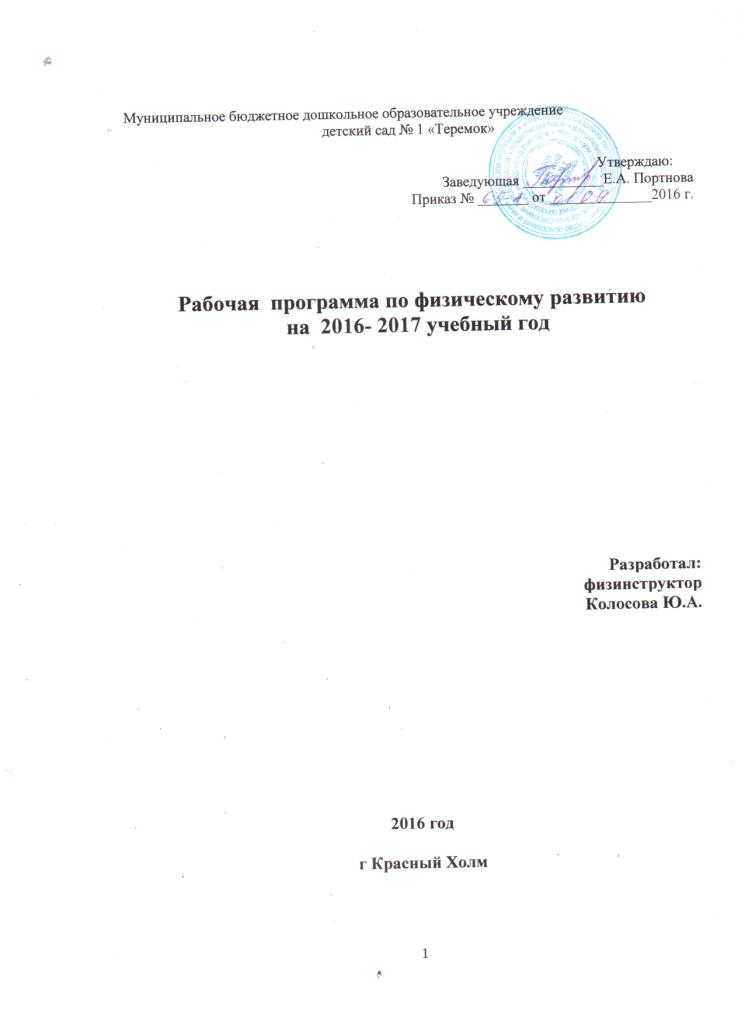 Содержание1. Целевой раздел Программы1.1  Пояснительная записка ---------------------------------------------31.2 Планируемые результаты (Целевые ориентиры) освоения программы ---------------31.3 Содержание психолого-педагогической работы------------------- 42. Содержательный раздел Программы2.1 Учебный график ----------------------------------------------------------92.2  Объем образовательной нагрузки--------------------------------------92.3 Планирование образовательной деятельности -----------------------92.4 Сетка занятий --------------------------------------------------------------- 103. Организационный раздел Программы3.1 Система физкультурно – оздоровительной работы-----------------103.2  Календарно тематическое планирование---------------------------- 133.3  Методическое обеспечение---------------------------------------------  771.1  Пояснительная запискаРабочая программа физинструктора МБДОУ детский сад №1 «Теремок» разработана на основе нормативных документов:* Федеральный Закон  «Об образовании в Российской Федерации » ( №273-ФЗ принятый   29.12.2012г.) *Приказ Минобрнауки России от 30 августа 2013 г. N 1014"Об утверждении Порядка организации и осуществления образовательной деятельности по основным общеобразовательным программам - образовательным программам дошкольного образования"* Федеральный государственный образовательный стандарт дошкольного образования (утв. Приказом Минобрнауки РФ от 17.10.2013 № 1155)* СанПиН 2.4.1. 3049-13  от 15.05.2013 г.* Письмо Минобразования РФ от 14.03.00г. №65/23-16 «О гигиенических требованиях к максимальной нагрузке на детейдошкольного возраста в организованных формах обучения».* Устав муниципального бюджетного дошкольного образовательногоучреждения детский сад №1 «Теремок».* Основная образовательная программа МБДОУ детский сад №1«Теремок»Содержание образовательного процесса выстроено в соответствии спримерной общеобразовательной программой дошкольного образования «Отрождения до школы» «под редакцией Н.Е. Вераксы, Т.С. Комаровой, М.А.Васильевой- М:МОЗАИКА-СИНТЕЗ, 2014.Данная рабочая программа по физическому развитию детей составленана основе обязательного минимума содержания по физическому развитиюдетей дошкольного возраста с учетом федерального компонентаобразовательного стандарта. В программе  сформулированы  иконкретизированы задачи по физическому развитию для детейдошкольного возраста.1.2 Планируемые результаты (целевые ориентиры) освоения программыКонечным результатом освоения Образовательной программы является сформированность интегративных качеств ребенка (физических, интеллектуальных, личностных):
Физические качества: ребенок физически развитый, овладевший основными
культурно-гигиеническими навыками. У ребенка сформированы основные физические качества и потребность в двигательной активности. Самостоятельно выполняет доступные возрасту гигиенические процедуры, соблюдает элементарные правила здорового образа жизни.
Общие показатели физического развития.
- Сформированность основных физических качеств и потребности в двигательной
активности.- Двигательные умения и навыки.
- Двигательно-экспрессивные способности и навыки.
- Навыки здорового образа жизни.Планируемые результаты:2 группа раннего возрастаК концу года дети 2 группы раннего возраста должны уметь:Ходить и бегать в прямом направлении, по кругу, врассыпную, между двумя шнурами (линиями), в колонне по одному, с остановкой по сигналу; ходить по кругу, взявшись за руки, с изменением темпа, с изменением направления, с Кружится в медленном темпе с предметом в руках; ходить по прямой дорожке с перешагиванием через предметы, по гимнастической скамейке.Метать мяч правой и левой рукой; катать мяч 2-мя руками стоя, сидя; метать набивные мешочки правой и левой рукой; бросать мяч через шнур (натянутый на уровне груди ребёнка); метать предметы в горизонтальную цель 2-мя руками (разными способами); прокатывать мяч одной рукой.Ползать на четвереньках с опорой на ладони и колени; по доске; подлезать под дугу, воротца; ползать по наклонной доске; лазать по лестнице-стремянке вверх- вниз; ползать на четвереньках по гимнастической скамейке.
младшая группа:
Сохранение и укрепление физического и психического здоровья детей;Воспитание культурно-гигиенических навыков;
Сформированность начальных представлений о здоровом образе жизни;
Развитие физических качеств (скоростных, силовых, гибкости, выносливости и
координации);
Накопление и обогащение двигательного опыта детей (овладение основными
движениями);
Сформированность у воспитанников потребности в двигательной активности и
физическом совершенствовании.Средняя группа:
Сохранение и укрепление физического и психического здоровья детей;
Воспитание культурно-гигиенических навыков;
Сформированность начальных представлений о здоровом образе жизни;
Развитие физических качеств (скоростных, силовых, гибкости, выносливости и
координации);
Накопление и обогащение двигательного опыта детей;
Овладение основными видами движения;
Сформированность у воспитанников потребности в двигательной активности и
физическом совершенствовании.Старшая группа:
Сохранение и укрепление физического и психического здоровья детей;
Воспитание культурно-гигиенических навыков;
Сформированность начальных представлений о здоровом образе жизни;
Развитие физических качеств (скоростных, силовых, гибкости, выносливости и
координации);
Накопление и обогащение двигательного опыта детей;
Овладение основными видами движения;
Сформированность у воспитанников потребности в двигательной активности и физическом  совершенствовании.Подготовительная группа:
Сохранение и укрепление физического и психического здоровья детей;
Воспитание культурно-гигиенических навыков;
Сформированность начальных представлений о здоровом образе жизни;Развитие физических качеств (скоростных, силовых, гибкости, выносливости и
координации);
Накопление и обогащение двигательного опыта детей;
Овладение основными видами движения;
Сформированность у воспитанников потребности в двигательной активности и физическом совершенствовании.1.3. Содержание психолого- педагогической работы.Формирование начальных представлений о здоровом образе жизниВторая группа раннего возраста (от 2 до 3 лет)Формировать у детей представления о значении разных органов для нормальной жизнедеятельности человека: глаза — смотреть, уши — слышать, нос — нюхать, язык — пробовать (определять) на вкус, руки — хватать, держать, трогать; ноги — стоять, прыгать, бегать, ходить; голова — думать, запоминать.Младшая группа (от 3 до 4 лет)Развивать умение различать и называть органы чувств (глаза, рот, нос, уши), дать представление об их роли в организме и о том, как их беречь и ухаживать за ними.Дать представление о полезной и вредной пище; об овощах и фруктах, молочных продуктах, полезных для здоровья человека.Формировать представление о том, что утренняя зарядка, игры, физические упражнения вызывают хорошее настроение; с помощью сна восстанавливаются силы.Познакомить детей с упражнениями, укрепляющими различные органы и системы организма. Дать представление о необходимости закаливания.Дать представление о ценности здоровья; формировать желание вести здоровый образ жизни.Формировать умение сообщать о своем самочувствии взрослым, осознавать необходимость лечения.Формировать потребность в соблюдении навыков гигиены и опрятности в повседневной жизни.Средняя группа (от 4 до 5 лет)Продолжать знакомство детей с частями тела и органами чувств человека.Формировать представление о значении частей тела и органов чувств для жизни и здоровья человека (руки делают много полезных дел; ноги помогают двигаться; рот говорит, ест; зубы жуют; язык помогает жевать, говорить; кожа чувствует; нос дышит, улавливает запахи; уши слышат).Воспитывать потребность в соблюдении режима питания, употреблении в пищу овощей и фруктов, других полезных продуктов.Формировать представление о необходимых человеку веществах и витаминах. Расширять представления о важности для здоровья сна, гигиенических процедур, движений, закаливания.Знакомить детей с понятиями «здоровье» и «болезнь».Развивать умение устанавливать связь между совершаемым действием и состоянием организма, самочувствием («Я чищу зубы — значит, они у меня будут крепкими и здоровыми», «Я промочил ноги на улице, и у меня начался насморк»).Формировать умение оказывать себе элементарную помощь при ушибах, обращаться за помощью к взрослым при заболевании, травме.Формировать представления о здоровом образе жизни; о значении физических упражнений для организма человека. Продолжать знакомить с физическими упражнениями на укрепление различных органов и систем организма.Старшая группа (от 5 до 6 лет)Расширять представления об особенностях функционирования и целостности человеческого организма. Расширять представления о составляющих (важных компонентах) здорового образа жизни (правильное питание, движение, сон и солнце, воздух и вода — наши лучшие друзья) и факторах, разрушающих здоровье.Формировать представления о зависимости здоровья человека от правильного питания; умения определять качество продуктов, основываясь на сенсорных ощущениях.Расширять представления о роли гигиены и режима дня для здоровья человека.Формировать представления о правилах ухода за больным (заботиться о нем, не шуметь, выполнять его просьбы и поручения). Воспитывать сочувствие к болеющим. Формировать умение характеризовать свое самочувствие.Знакомить детей с возможностями здорового человека.Формировать у детей потребность в здоровом образе жизни. Прививать интерес к физической культуре и спорту и желание заниматься физкультурой и спортом.Знакомить с доступными сведениями из истории олимпийского движения.Знакомить с основами техники безопасности и правилами поведения в спортивном зале и на спортивной площадке.Подготовительная к школе группа (от 6 до 7 лет)Расширять представления детей о рациональном питании (объем пищи, последовательность ее приема, разнообразие в питании, питьевой режим).Формировать представления о значении двигательной активности в жизни человека; умения использовать специальные физические упражнения для укрепления своих органов и систем.Формировать представления об активном отдыхе.Расширять представления о правилах и видах закаливания, о пользе закаливающих процедур.Расширять представления о роли солнечного света, воздуха и воды в жизни человека и их влиянии на здоровье.Физическая культураВторая группа раннего возраста (от 2 до 3 лет)Формировать умение сохранять устойчивое положение тела, правильную осанку.Учить ходить и бегать, не наталкиваясь друг на друга, с согласованными, свободными движениями рук и ног. Приучать действовать сообща, придерживаясь определенного направления передвижения с опорой на зрительные ориентиры, менять направление и характер движения во время ходьбы и бега в соответствии с указанием педагога.Учить ползать, лазать, разнообразно действовать с мячом (брать, держать, переносить, класть, бросать, катать). Учить прыжкам на двух ногах на месте, с продвижением вперед, в длину с места, отталкиваясь двумя ногами.Подвижные игры. Развивать у детей желание играть вместе с воспитателем в подвижные игры с простым содержанием, несложными движениями. Способствовать развитию умения детей играть в игры, в ходе которых совершенствуются основные движения (ходьба, бег, бросание, катание). Учить выразительности движений, умению передавать простейшие действия некоторых персонажей (попрыгать, как зайчики; поклевать зернышки и попить водичку, как цыплята, и т. п.).Младшая группа (от 3 до 4 лет)Продолжать развивать разнообразные виды движений. Учить детей ходить и бегать свободно, не шаркая ногами, не опуская головы, сохраняя перекрестную координацию движений рук и ног. Приучать действовать совместно. Учить строиться в колонну по одному, шеренгу, круг, находить свое место при построениях.Учить энергично отталкиваться двумя ногами и правильно приземляться в прыжках с высоты, на месте и с продвижением вперед; принимать правильное исходное положение в прыжках в длину и высоту с места; в метании мешочков с песком, мячей диаметром 15-20 см.Закреплять умение энергично отталкивать мячи при катании, бросании. Продолжать учить ловить мяч двумя руками одновременно.Обучать хвату за перекладину во время лазанья. Закреплять умение ползать.Учить сохранять правильную осанку в положениях сидя, стоя, в движении, при выполнении упражнений в равновесии.Учить реагировать на сигналы «беги», «лови», «стой» и др.; выполнять правила в подвижных играх.Развивать самостоятельность и творчество при выполнении физических упражнений, в подвижных играх.Подвижные игры. Развивать активность и творчество детей в процессе двигательной деятельности. Организовывать игры с правилами.Поощрять самостоятельные игры с каталками, автомобилями, тележками, велосипедами, мячами, шарами. Развивать навыки лазанья, ползания; ловкость, выразительность и красоту движений. Вводить в игры более сложные правила со сменой видов движений.Воспитывать у детей умение соблюдать элементарные правила, согласовывать движения, ориентироваться в пространстве.Средняя группа (от 4 до 5 лет)Формировать правильную осанку.Развивать и совершенствовать двигательные умения и навыки детей, умение творчески использовать их в самостоятельной двигательной деятельности.Закреплять и развивать умение ходить и бегать с согласованными движениями рук и ног. Учить бегать легко, ритмично, энергично отталкиваясь носком.Учить ползать, пролезать, подлезать, перелезать через предметы. Учить перелезать с одного пролета гимнастической стенки на другой (вправо, влево).Учить энергично отталкиваться и правильно приземляться в прыжках на двух ногах на месте и с продвижением вперед, ориентироваться в пространстве. В прыжках в длину и высоту с места учить сочетать отталкивание со взмахом рук, при приземлении сохранять равновесие. Учить прыжкам через короткую скакалку.Закреплять умение принимать правильное исходное положение при метании, отбивать мяч о землю правой и левой рукой, бросать и ловить его кистями рук (не прижимая к груди).Учить построениям, соблюдению дистанции во время передвижения.Развивать психофизические качества: быстроту, выносливость, гибкость, ловкость и др.Учить выполнять ведущую роль в подвижной игре, осознанно относиться к выполнению правил игры.Во всех формах организации двигательной деятельности развивать у детей организованность, самостоятельность, инициативность, умение поддерживать дружеские взаимоотношения со сверстниками.Подвижные игры. Продолжать развивать активность детей в играх с мячами, скакалками, обручами и т. д.Развивать быстроту, силу, ловкость, пространственную ориентировку.Воспитывать самостоятельность и инициативность в организации знакомых игр.Приучать к выполнению действий по сигналу.Старшая группа (от 5 до 6 лет)Продолжать формировать правильную осанку; умение осознанно выполнять движения.Совершенствовать двигательные умения и навыки детей.Развивать быстроту, силу, выносливость, гибкость.Закреплять умение легко ходить и бегать, энергично отталкиваясь от опоры.Учить бегать наперегонки, с преодолением препятствий.Учить лазать по гимнастической стенке, меняя темп.Учить прыгать в длину, в высоту с разбега, правильно разбегаться, отталкиваться и приземляться в зависимости от вида прыжка, прыгать на мягкое покрытие через длинную скакалку, сохранять равновесие при приземлении.Учить сочетать замах с броском при метании, подбрасывать и ловить мяч одной рукой, отбивать его правой и левой рукой на месте и вести при ходьбе.Учить ходить на лыжах скользящим шагом, подниматься на склон, спускаться с горы, кататься на двухколесном велосипеде, кататься на самокате, отталкиваясь одной ногой (правой и левой). Учить ориентироваться в пространстве.Учить элементам спортивных игр, играм с элементами соревнования, играм-эстафетам.Приучать помогать взрослым готовить физкультурный инвентарь к занятиям физическими упражнениями, убирать его на место.Поддерживать интерес детей к различным видам спорта, сообщать им некоторые сведения о событиях спортивной жизни страны.Подвижные игры. Продолжать учить детей самостоятельно организовывать знакомые подвижные игры, проявляя инициативу и творчество.Воспитывать у детей стремление участвовать в играх с элементами соревнования, играх-эстафетах.Учить спортивным играм и упражнениям.Подготовительная к школе группа (от 6 до 7 лет)Формировать потребность в ежедневной двигательной деятельности.Воспитывать умение сохранять правильную осанку в различных видах деятельности.Совершенствовать технику основных движений, добиваясь естественности, легкости, точности, выразительности их выполнения.Закреплять умение соблюдать заданный темп в ходьбе и беге.Учить сочетать разбег с отталкиванием в прыжках на мягкое покрытие, в длину и высоту с разбега.Добиваться активного движения кисти руки при броске.Учить перелезать с пролета на пролет гимнастической стенки по диагонали.Учить быстро перестраиваться на месте и во время движения, равняться в колонне, шеренге, кругу; выполнять упражнения ритмично, в указанном воспитателем темпе.Развивать психофизические качества: силу, быстроту, выносливость, ловкость, гибкость.Продолжать упражнять детей в статическом и динамическом равновесии, развивать координацию движений и ориентировку в пространстве.Закреплять навыки выполнения спортивных упражнений.Учить самостоятельно следить за состоянием физкультурного инвентаря, спортивной формы, активно участвовать в уходе за ними.Обеспечивать разностороннее развитие личности ребенка: воспитывать выдержку, настойчивость, решительность, смелость, организованность, инициативность, самостоятельность, творчество, фантазию.Продолжать учить детей самостоятельно организовывать подвижные игры, придумывать собственные игры, варианты игр, комбинировать движения.Поддерживать интерес к физической культуре и спорту, отдельным достижениям в области спорта.Подвижные игры. Учить детей использовать разнообразные подвижные игры (в том числе игры с элементами соревнования), способствующие развитию психофизических качеств (ловкость, сила, быстрота, выносливость, гибкость), координации движений, умения ориентироваться в пространстве; самостоятельно организовывать знакомые подвижные игры со сверстниками, справедливо оценивать свои результаты и результаты товарищей.Учить придумывать варианты игр, комбинировать движения, проявляя творческие способности.Развивать интерес к спортивным играм и упражнениям (городки, бадминтон, баскетбол, настольный теннис, хоккей, футбол).2. Содержательный раздел Программы2.1 Учебный графикОрганизация непосредственно образовательной деятельностиосуществляется строго в соответствии с календарным учебным графиком:1 – 13 сентября – мониторинг;14сентября – 23 декабря – учебный период;24 декабря – 08 января – каникулы;11 января – 15 января – мониторинг;16 января – 15 мая – учебный период;16 мая – 31 мая – мониторинг;1 июня – 31 августа – каникулы.2.2 Объем образовательной нагрузки.Непосредственно образовательная деятельность осуществляется всоответствии с возрастом ребенка и требованиями в количественном ивременном отношении.2.3 Планирование образовательной деятельности2.4  Сетка занятий3. Организационный раздел Программы3.1 Система физкультурно-оздоровительной работыЗдоровьесберегающая среда ДОУ                   Модель  физкультурно-оздоровительной деятельности Двигательный режим3.2  Календарно тематическое планированиеОктябрьНоябрьДекабрьЯнварьФевральМарт  АпрельМай3.3  Методическое обеспечение1. Малоподвижные игры и игровые упражнения  М.М. Борисова- 2 группа раннего возраста- младшая группа- средняя группа- старшая группа- подготовительная группа2. Физическая культура в детском саду.Пензулаева Л.И.- 2 группа раннего возраста- младшая группа- средняя группа- старшая группа- подготовительная группаВозрастнаяподгруппаКоличество НОД в неделюПродолжительность занятияПерерыв между занятиями2 группа раннего возраста10Не более 10 минут10 минутМладшая группа1015 минут10 минутСредняя группа1020 минут10 минутСтаршая группа1125 минут10 минутПодготовительная группа1330 минут10 минутОрганизованная образовательная деятельностьОрганизованная образовательная деятельностьОрганизованная образовательная деятельностьБазовый вид деятельностиГруппаПериодичностьФизическое развитие2 группа раннего возраста3 раза в неделю Физическое развитиеМладшая группаФизическое развитиеСредняя группаФизическое развитиеСтаршая группаФизическое развитиеПодготовительная группаВозрастная группаПонедельникВторникСредаЧетвергПятница2 группа  раннего возраста9.10-9.209.10-9.209.30-9.40Младшая группа9.35-9.509.35-9.509.10-9.25Средняя группа9.40-10.009.10-9.309.50-10.10Старшая группа9.35 -9.559.00 -9.2015.15.- -15.35( на улице)Подготовительная группа10.10 -10.4010.10-10.4010.35-10.55( на улице)Технологии здоровье сбережения вфизкультурно – оздоровительной работеТехнологии здоровье сбережения воздоровительно – профилактической работеДвигательный режим- утренняя гимнастика;-физкультурные занятия разноготипа;-физкультурные досуги,развлечения, праздники;-двигательная активность напрогулках;- гимнастика после дневного сна;-физкультминутки на занятиях;- подвижные игры в течение дня;- индивидуальная работа поразвитию основных видовдвижений.Формированиепотребности у детей кздоровому образу жизни- Познавательные занятия«Забочусь о своем здоровье»;- занятия по ОБЖ;- проведение Дней Здоровья;- организация кружков-Ежегодное участие в -Спортивных соревнованиях между ДОУ города.Закаливающие мероприятия-Проветривание-Утренний прием на улице-Прогулки на свежем воздухе-Полоскание рта, горла прохладной водой-Обширное умывание в летний период-Игры с водой на улице в летом-Сон без маечек-Солнечные ванны в летний периодПрофилактические мероприятия-Гибкий режим в период адаптации-профилактические осмотры - упражнения на профилактикуплоскостопия,-Дыхательная гимнастика-Пальчиковая гимнастика-имуннопрофилактика против гриппа-Полоскание горла настоями трав-Витаминизация напитков-фитотерапия-фитонцидотерапияФормы работы с родителями- Родительские собрания- Консультации специалистов- Совместные спортивные досуги и праздники- Дни открытых дверей-Походы и прогулки в теплое время годаФормы работы с родителями- Родительские собрания- Консультации специалистов- Совместные спортивные досуги и праздники- Дни открытых дверей-Походы и прогулки в теплое время годаФормы организацииМладший возрастМладший возрастСредний возрастСтарший возрастСтарший возрастФизкультурно-оздоровительные мероприятия в ходе выполнения режимных моментов деятельности детского садаФизкультурно-оздоровительные мероприятия в ходе выполнения режимных моментов деятельности детского садаФизкультурно-оздоровительные мероприятия в ходе выполнения режимных моментов деятельности детского садаФизкультурно-оздоровительные мероприятия в ходе выполнения режимных моментов деятельности детского садаФизкультурно-оздоровительные мероприятия в ходе выполнения режимных моментов деятельности детского садаФизкультурно-оздоровительные мероприятия в ходе выполнения режимных моментов деятельности детского сада2-3 года3-4 года4-5 лет5-6 лет6-7 лет1.1 Утренняя гимнастика с музыкальным сопровождением4-5 минут ежедневно5-6 минут ежедневно6-8 минут ежедневно8-10 минут ежедневно8-10 минут ежедневно1.2 ФизкультминуткиЕжедневно по мере необходимости (до 3-х минут)Ежедневно по мере необходимости (до 3-х минут)Ежедневно по мере необходимости (до 3-х минут)Ежедневно по мере необходимости (до 3-х минут)Ежедневно по мере необходимости (до 3-х минут)1.3.Игры и физические упражнения на прогулкеЕжедневно 5-6 минутЕжедневно  6-10 минутЕжедневно 10-15 минутЕжедневно 15-20 минутЕжедневно 15-20 минут1.4 Закаливание:2 мин. 3 мин. 4 мин. 5 мин. 5 мин. - воздушные ванныЕжедневно после дневного снаЕжедневно после дневного снаЕжедневно после дневного снаЕжедневно после дневного снаЕжедневно после дневного сна- ходьба по массажным дорожкамЕжедневно после дневного снаЕжедневно после дневного снаЕжедневно после дневного снаЕжедневно после дневного снаЕжедневно после дневного сна1.5 Дыхательная гимнастикаЕжедневно после дневного снаЕжедневно после дневного снаЕжедневно после дневного снаЕжедневно после дневного снаЕжедневно после дневного сна2. Непосредственно образовательная деятельность2. Непосредственно образовательная деятельность2. Непосредственно образовательная деятельность2. Непосредственно образовательная деятельность2. Непосредственно образовательная деятельность2. Непосредственно образовательная деятельность2.1 В спортивном зале2 раза в неделю по 10 минут2 раза в неделю по 15 минут2 раза в неделю по 20 минут2 раза в неделю по 25 минут2 раза в неделю по 30 минут2.3 Физкультурные занятия на свежем воздухе-1 раз в неделю 15 минут1 раз в неделю 20 минут1 раз в неделю 25 минут1 раз в неделю 30 минут3.Спортивный досуг3.Спортивный досуг3.Спортивный досуг3.Спортивный досуг3.Спортивный досуг3.Спортивный досуг3.1 Самостоятельная двигательная деятельностьЕжедневно под руководством воспитателя (продолжительность определяется в соответствии с индивидуальными особенностями ребенка)Ежедневно под руководством воспитателя (продолжительность определяется в соответствии с индивидуальными особенностями ребенка)Ежедневно под руководством воспитателя (продолжительность определяется в соответствии с индивидуальными особенностями ребенка)Ежедневно под руководством воспитателя (продолжительность определяется в соответствии с индивидуальными особенностями ребенка)Ежедневно под руководством воспитателя (продолжительность определяется в соответствии с индивидуальными особенностями ребенка)3.2 Спорт. праздники-- 1 раз в год2 раза в год2 раза в год3.3 Досуги и развлечения1 раз в квартал1 раз в квартал1 раз в месяц1 раз в месяц1 раз в месяц3.4 Дни здоровья1 раз в год1 раз в квартал1 раз в квартал1 раз в квартал1 раз в квартал4. Совместная деятельность с семьей4. Совместная деятельность с семьей4. Совместная деятельность с семьей4. Совместная деятельность с семьей4. Совместная деятельность с семьей4. Совместная деятельность с семьей4.1 Родительский клуб1 раз в квартал1 раз в месяц1 раз в месяц1 раз в месяц1 раз в месяц4.2 Веселые старты-1 раз в год1 раз в год2 раза в год2 раза в год4.3. Консультации для родителейЕжеквартальноЕжеквартальноЕжеквартальноЕжеквартальноЕжеквартально№ пФормы организацииПроведениеIмладшая группаII младшая группаСредняя группаСтаршая группаПодготовительная группа1Утренняя разминкаЕжедневно3-5 мин5-6 мин6-8 мин8-10 мин10-12 мин2Дыхательная гимнастикаЕжедневно1-2 мин1-2 мин2 мин2-3 мин2-3 мин3Пальчиковая гимнастикаЕжедневно1-2 мин1-2 мин2 мин2-3 мин2 - 3 мин4Артикуляционная гимнастикаЕжедневно1-2 мин1-2 мин2 мин2-3 мин2-3 мин5ФизкультминуткиЕжедневно1-2 мин2-3 мин2-3 мин2-3 мин2-3 мин6Корригирующая гимнастикаЕжедневно2-3 мин4-5 мин4-5 мин5-6 мин5-6 мин7Гимнастика после снаЕжедневно-5-6 мин5-8 мин5-10 мин5-10 мин8Двигательная разминкаЕжедневно2-3 мин3-5 мин3-5 мин5-6 мин5-6 мин9Подвижные игрыЕжедневно4-5 мин6-8 мин8-10 мин8-12 мин8-12мин10Физкультурные упражнения на прогулкеЕжедневно4-6 мин4-6 мин5-8 мин8-10 мин10-12 мин11Спортивные упражнения и игры на прогулкеЕжедневно-4-6 мин5-8 мин8-10 мин10-12 мин12Коррекционная физкультура (нарушение осанки) – индивидуальные занятия1 раз в неделю-10 мин10 мин15 мин15 мин13Непосредственно образовательная деятельностьЕжедневно2 периода  по 10 мин3 периода  по 15 мин3 периода по 20 мин2 пер.  в зале, 1 на улице по 25мин2 периода в зале, 1 на улице по 30 мин14Музыкальные занятия(часть занятия)Ежедневно2 занятия 3-4 мин2 занятия по 4-5 мин2 занят. по 5-6 мин2 занятия по 7-10 мин2 занятия по 7-10 мин15Спортивный праздник2 раза в год-25-30 мин30-40 мин40-50 мин40-50 мин16Музыкальный праздник(часть праздника)1 раз в месяц6-10 мин10-12 мин12-15 мин15-18 мин18-20 мин17Физкультурный досуг1 раз в месяц-15 мин20 мин25 мин30 мин18День здоровья1 раз в квартал1 раз в квартал1 раз в квартал1 раз в квартал1 раз в квартал1 раз в квартал19Самостоятельная двигательная деятельностьЕжедневноХарактер и продолжительность зависят от индивидуальных данных и потребностей детей. Проводится под руководством воспитателяХарактер и продолжительность зависят от индивидуальных данных и потребностей детей. Проводится под руководством воспитателяХарактер и продолжительность зависят от индивидуальных данных и потребностей детей. Проводится под руководством воспитателяХарактер и продолжительность зависят от индивидуальных данных и потребностей детей. Проводится под руководством воспитателяХарактер и продолжительность зависят от индивидуальных данных и потребностей детей. Проводится под руководством воспитателяДень неделиОбласть(интеграцияобластей)Тема занятияцельрезультативностьДата проведения1 неделячетвергФизическое развитиемладшая группаМониторинг.Заполнение персональных диагностических карт детей.Физическое развитиеСредняя группаМониторинг.Заполнение персональных диагностических карт детей.Физическое развитиеСтаршая группаМониторинг.Заполнение персональных диагностических карт детей.пятницаФизическое развитие2 группа раннего возрастаМониторинг.Заполнение персональных диагностических карт детей.Физическое развитиеМладшая группаМониторинг.Заполнение персональных диагностических карт детей.Физическое развитиеСтаршая группаМониторинг.Заполнение персональных диагностических карт детей.Физическое развитиеПодготовительная группаМониторинг.Заполнение персональных диагностических карт детей.2 неделяпонедельникФизическое развитие2 группа раннего возраста Мониторинг.Заполнение персональных диагностических карт детей.2 неделяпонедельникФизическое развитиеСредняя группаМониторинг.Заполнение персональных диагностических карт детей.Физическое развитиеПодготовительная группаМониторинг.Заполнение персональных диагностических карт детей.вторникФизическое развитиеМладшая группаМониторинг.Заполнение персональных диагностических карт детей.вторникФизическое развитиеСредняя группаМониторинг.Заполнение персональных диагностических карт детей.средаФизическое развитие2 группа раннего возрастаМониторинг.Заполнение персональных диагностических карт детей.средаФизическое развитиеСтаршая группаМониторинг.Заполнение персональных диагностических карт детей.Физическое развитиеПодготовительная группаМониторинг.Заполнение персональных диагностических карт детей.четвергФизическое развитиемладшая группа Мониторинг.Заполнение персональных диагностических карт детей.пятницаФизическое развитие2 группа раннего возрастаМониторинг.Заполнение персональных диагностических карт детей.пятницаФизическое развитиеМладшая группаМониторинг.Заполнение персональных диагностических карт детей.пятницаФизическое развитиеСтаршая группаМониторинг.Заполнение персональных диагностических карт детей.пятницаФизическое развитиеПодготовительная группаМониторинг.Заполнение персональных диагностических карт детей.3 неделяпонедельникФизическое развитие2 группа раннего возрастаМониторинг.Заполнение персональных диагностических карт детей.3 неделяпонедельникФизическое развитиеСредняя группаМониторинг.Заполнение персональных диагностических карт детей.3 неделяпонедельникФизическое развитиеПодготовительная группаМониторинг.Заполнение персональных диагностических карт детей.вторникФизическое развитиеМладшая группаМониторинг.Заполнение персональных диагностических карт детей.вторникФизическое развитиеСредняя группаМониторинг.Заполнение персональных диагностических карт детей.средаФизическое развитие2 группа раннего возрастаМониторинг.Заполнение персональных диагностических карт детей.средаФизическое развитиеСтаршая группаМониторинг.Заполнение персональных диагностических карт детей.средаФизическое развитиеПодготовительная  группаМониторинг.Заполнение персональных диагностических карт детей.четвергФизическое развитие(художественно-эстетическое развитие, речевое развитие, социально – коммуникативное развитие, физическое развитие)Младшая группа(на улице)Занятие №1Развивать ориентировку в пространстве, учить равновесию при ходьбе по уменьшенной площади опоры.15.09.четвергФизическое развитие(художественно-эстетическое развитие, речевое развитие, социально – коммуникативное развитие, физическое развитие)Средняя группа(на улице)Занятие №1Упражнять в ходьбе и беге, учить сохранять устойчивое равновесие15.09.четвергФизическое развитие(художественно-эстетическое развитие, речевое развитие, социально – коммуникативное развитие, физическое развитие)Старшая группа Занятие №1Упражнять детей в ходьбе и беге колонной по одному, в сохранении равновесия.15.09.пятницаФизическое развитие(художественно-эстетическое развитие, речевое развитие, социально – коммуникативное развитие, физическое развитие)2 группа раннего возраста( на улице)Занятие №1Развивать ориентировку в пространстве, учить равновесию при ходьбе по уменьшенной площади опоры.16.09пятницаФизическое развитие(художественно-эстетическое развитие, речевое развитие, социально – коммуникативное развитие, физическое развитие)Младшая группа Занятие №2Упражнять в ходьбе и беге всей группой в прямом направлении.16.09пятницаФизическое развитие(художественно-эстетическое развитие, речевое развитие, социально – коммуникативное развитие, физическое развитие)Старшая группа( на улице) Занятие №2Ходьба по гимнастической скамейке, учить прыжкам на двух ногах.16.09пятницаФизическое развитие(художественно-эстетическое развитие, речевое развитие, социально – коммуникативное развитие, физическое развитие)Подготовительная группа( на улице) Занятие №1Упражнять детей в беге колонной по одному, в сохранении равновесия.16.094 неделяпонедельник(художественно-эстетическое развитие, речевое развитие, социально – коммуникативное развитие, физическое развитие)2 группа раннего возрастаЗанятие №2Упражнять в ходьбе и беге всей группой в прямом направлении.19.094 неделяпонедельник(художественно-эстетическое развитие, речевое развитие, социально – коммуникативное развитие, физическое развитие)Средняя группаЗанятие №2Ходьба между двумя линиями. Прыжки на двух ногах с продвижением вперед.19.094 неделяпонедельник(художественно-эстетическое развитие, речевое развитие, социально – коммуникативное развитие, физическое развитие)Подготовительная группа Занятие №2Учить ходить по гимнастической скамейке боком,учить прыгать через набивные мячи.19.09вторникФизическое развитие(художественно-эстетическое развитие, речевое развитие, социально – коммуникативное развитие, физическое развитие)Младшая группаЗанятие №3Развивать умение действовать по сигналу воспитателя.20.09.вторникФизическое развитие(художественно-эстетическое развитие, речевое развитие, социально – коммуникативное развитие, физическое развитие)Средняя группаЗанятие №3Упражнять детей в беге и ходьбе колонной по одному и врассыпную, развивать ловкость и глазомер.20.09.средаФизическое развитие(художественно-эстетическое развитие, речевое развитие, социально – коммуникативное развитие, физическое развитие)2 группа раннего возраста Занятие №3Развивать умение действовать по сигналу воспитателя.21.09.средаФизическое развитие(художественно-эстетическое развитие, речевое развитие, социально – коммуникативное развитие, физическое развитие)Старшая группаЗанятие №3Упражнять детей в построении в колонны.21.09.средаФизическое развитие(художественно-эстетическое развитие, речевое развитие, социально – коммуникативное развитие, физическое развитие)Подготовительная группа Занятие №3Упражнять детей в равномерном беге и беге с ускорением, учить прокатывать мяч.21.09.четвергФизическое развитие(художественно-эстетическое развитие, речевое развитие, социально – коммуникативное развитие, физическое развитие)Младшая группаЗанятие №4Развивать ориентировку в пространстве, умение действовать по сигналу.22.09четвергФизическое развитие(художественно-эстетическое развитие, речевое развитие, социально – коммуникативное развитие, физическое развитие)Средняя группа Занятие №4Учить детей энергично отталкиваться от пола и приземляться на полусогнутые ноги.22.09четвергФизическое развитие(художественно-эстетическое развитие, речевое развитие, социально – коммуникативное развитие, физическое развитие)Старшая группа Занятие №4Повторить ходьбу и бег между предметами, упражнять в ходьбе на носках.22.09пятницаФизическое развитие(художественно-эстетическое развитие, речевое развитие, социально – коммуникативное развитие, физическое развитие)2 группа раннего возраста( на улице) Занятие №4Развивать ориентировку в пространстве, умение действовать по сигналу.23.09пятницаФизическое развитие(художественно-эстетическое развитие, речевое развитие, социально – коммуникативное развитие, физическое развитие)Младшая группа Занятие №5Игровые упражнения с мячом – прокати мяч, игра с бегом «догони меня» и «Бегите ко мне».23.09пятницаФизическое развитие(художественно-эстетическое развитие, речевое развитие, социально – коммуникативное развитие, физическое развитие)Старшая группа( на улице) Занятие №5Прыжки в высоту с места – упражнение «Достань до предмета». Броски мяча вверх и ловля его двумя руками.23.09пятницаФизическое развитие(художественно-эстетическое развитие, речевое развитие, социально – коммуникативное развитие, физическое развитие)Подготовительная группа( на улице) Занятие №4Упражнять детей в равномерном беге с соблюдением дистанции. Повторить упражнение с мячом.23.095 неделяпонедельникФизическое развитие(художественно-эстетическое развитие, речевое развитие, социально – коммуникативное развитие, физическое развитие)2 группа раннего возрастаЗанятие №5Игровые упражнения с мячом – прокати мяч, игра с бегом «догони меня» и «Бегите ко мне».26.095 неделяпонедельникФизическое развитие(художественно-эстетическое развитие, речевое развитие, социально – коммуникативное развитие, физическое развитие)Средняя группа Занятие №5Учить прыжкам на двух ногах вверх – «Достань до предмета» .Учить прокатывать мяч друг другу.26.095 неделяпонедельникФизическое развитие(художественно-эстетическое развитие, речевое развитие, социально – коммуникативное развитие, физическое развитие)Подготовительная группа Занятие №5Учить прыжкам на двух ногах между предметами, учить переброске мяча в шеренгах.вторникФизическое развитие(художественно-эстетическое развитие, речевое развитие, социально – коммуникативное развитие, физическое развитие)Младшая группа Занятие №6Учить игровым упражнениям на равновесие при ходьбе на ограниченной площади.27.09вторникФизическое развитие(художественно-эстетическое развитие, речевое развитие, социально – коммуникативное развитие, физическое развитие)Средняя группа Занятие №6Упражнять детей в ходьбе и беге по одному, на носках ,учить катать обруч.27.09средаФизическое развитие(художественно-эстетическое развитие, речевое развитие, социально – коммуникативное развитие, физическое развитие)2 группа раннего возраста Занятие №6Игровые упражнения с мячом – прокати мяч, игра с бегом «догони меня» и «Бегите ко мне».28.09средаФизическое развитие(художественно-эстетическое развитие, речевое развитие, социально – коммуникативное развитие, физическое развитие)Старшая группа Занятие №6Повторить ходьбу и бег между предметами, врассыпную. Развивать ловкость в беге.28.09средаФизическое развитие(художественно-эстетическое развитие, речевое развитие, социально – коммуникативное развитие, физическое развитие)Подготовительная группа Занятие №6Упражнять детей в ходьбе и беге между предметами, в прокатывании обручей друг другу.28.09четвергФизическое развитие(художественно-эстетическое развитие, речевое развитие, социально – коммуникативное развитие, физическое развитие)Младшая группаЗанятие №7Игровые упражнения с мячами, подвижная игра «пузырь».29.09четвергФизическое развитие(художественно-эстетическое развитие, речевое развитие, социально – коммуникативное развитие, физическое развитие)Средняя группа Занятие №7Упражнять детей в ходьбе колонной по одному, беге врассыпную, упражнять в лазании под дугу.29.09четвергФизическое развитие(художественно-эстетическое развитие, речевое развитие, социально – коммуникативное развитие, физическое развитие)Старшая группа Занятие №7Упражнять детей в ходьбе с высоким подниманием колен, в ползании по гимнастической скамейке.пятницаФизическое развитие(художественно-эстетическое развитие, речевое развитие, социально – коммуникативное развитие, физическое развитие)2 группа раннего возраста( на улице) Занятие №7Игровые упражнения с мячами, подвижная игра «пузырь».30.09пятницаФизическое развитие(художественно-эстетическое развитие, речевое развитие, социально – коммуникативное развитие, физическое развитие)Младшая группаЗанятие №8Учить игровым упражнениям и подвижным играм за весь пройденный материал.30.09пятницаФизическое развитие(художественно-эстетическое развитие, речевое развитие, социально – коммуникативное развитие, физическое развитие)Старшая группа( на улице) Занятие №8Учить перебрасыванию мяча друг другу в шеренгах, учить ползать по скамейке с опорой на колени и предплечья.30.09пятницаФизическое развитие(художественно-эстетическое развитие, речевое развитие, социально – коммуникативное развитие, физическое развитие)Подготовительная группа( на улице) Занятие №7Учить детей в ходьбе и беге с поворотами, развивать ловкость с упражнениями с мячом.30.09День неделиОбласть(интеграция областей)Тема занятияЦельРезультативностьДата проведения1 неделяпонедельникФизическое развитие(художественно-эстетическое развитие, речевое развитие, социально – коммуникативное развитие, физическое развитие)2 группа раннего возрастаЗанятие №8Учить игровым упражнениям и подвижным играм за весь пройденный материал.03.101 неделяпонедельникФизическое развитие(художественно-эстетическое развитие, речевое развитие, социально – коммуникативное развитие, физическое развитие)Средняя группа Занятие №8Учить бросанию мяча вверх и ловля его двумя руками, учить лазанию под дугу.03.101 неделяпонедельникФизическое развитие(художественно-эстетическое развитие, речевое развитие, социально – коммуникативное развитие, физическое развитие)Подготовительная группа Занятие №8Учить бросанию мяча правой и левой рукой попеременно, учить ползанию по скамейке на ладонях и ступнях.03.10вторникФизическое развитие(художественно-эстетическое развитие, речевое развитие, социально – коммуникативное развитие, физическое развитие)Младшая группа Занятие №9Упражнять в сохранении в равновесии при ходьбе по уменьшенной площади.04.10вторникФизическое развитие(художественно-эстетическое развитие, речевое развитие, социально – коммуникативное развитие, физическое развитие)Средняя группа Занятие №9Упражнять в ходьбе в обходе предметов, повторить подбрасывание и ловлю мяча двумя руками.04.10средаФизическое развитие(художественно-эстетическое развитие, речевое развитие, социально – коммуникативное развитие, физическое развитие)2 группа раннего возраста Занятие №9Упражнять в сохранении в равновесии при ходьбе по уменьшенной площади05.10средаФизическое развитие(художественно-эстетическое развитие, речевое развитие, социально – коммуникативное развитие, физическое развитие)Старшая группа Занятие №9Упражнять детей в ходьбе с высоким подниманием колен, в ползании по гимнастической скамейке.05.10средаФизическое развитие(художественно-эстетическое развитие, речевое развитие, социально – коммуникативное развитие, физическое развитие)Подготовительная группа Занятие №9Закреплять навыки ходьбы и бега между предметами. Учить равновесию при ходьбе по наклонной доске.05.10четвергФизическое развитие(художественно-эстетическое развитие, речевое развитие, социально – коммуникативное развитие, физическое развитие)Младшая группа Занятие №10Упражнять в прыжках с приземлением на полусогнутые ноги.06.10четвергФизическое развитие(художественно-эстетическое развитие, речевое развитие, социально – коммуникативное развитие, физическое развитие)Средняя группа Занятие №10Продолжить учить детей останавливаться по сигналу воспитателя во время ходьбы.06.10четвергФизическое развитие(художественно-эстетическое развитие, речевое развитие, социально – коммуникативное развитие, физическое развитие)Старшая группа Занятие №10учить ходьбе по гимнастической скамейке боком приставным шагом.06.10пятницаФизическое развитие(художественно-эстетическое развитие, речевое развитие, социально – коммуникативное развитие, физическое развитие)2 группа раннего возраста( на улице) Занятие №10Упражнять в прыжках с приземлением на полусогнутые ноги.07.10пятницаФизическое развитие(художественно-эстетическое развитие, речевое развитие, социально – коммуникативное развитие, физическое развитие)Младшая группа Занятие №11Упражнять детей в ходьбе и беге с поворотом в другую сторону по сигналу воспитателя.07.10пятницаФизическое развитие(художественно-эстетическое развитие, речевое развитие, социально – коммуникативное развитие, физическое развитие)Старшая группа( на улице) Занятие №11Повторить ходьбу с высоким подниманием колен, повторить ведение мяча правой и левой рукой.07.10пятницаФизическое развитие(художественно-эстетическое развитие, речевое развитие, социально – коммуникативное развитие, физическое развитие)Подготовительная группа( на улице) Занятие №10учить в равновесии при ходьбе по скамейке боком, с мешочком на голове.07.102 неделяпонедельникФизическое развитие(художественно-эстетическое развитие, речевое развитие, социально – коммуникативное развитие, физическое развитие)2 группа раннего возрастаЗанятие №11Упражнять детей в ходьбе и беге с поворотом в другую сторону по сигналу воспитателя.10.10.2 неделяпонедельникФизическое развитие(художественно-эстетическое развитие, речевое развитие, социально – коммуникативное развитие, физическое развитие)Средняя группа Занятие №11Учить ходьбе по скамье ,учить лазать под шнур.10.102 неделяпонедельникФизическое развитие(художественно-эстетическое развитие, речевое развитие, социально – коммуникативное развитие, физическое развитие)Подготовительная группа Занятие №11Упражнять детей в беге с преодолением препятствий, развивать ловкость в прыжках.10.10вторникФизическое развитие(художественно-эстетическое развитие, речевое развитие, социально – коммуникативное развитие, физическое развитие)Младшая группа Занятие №12Упражнять детей в ходьбе и беге по сигналу а так же в ползании.11.10вторникФизическое развитие(художественно-эстетическое развитие, речевое развитие, социально – коммуникативное развитие, физическое развитие)Средняя группа Занятие №12Разучить в перебрасывании мяча друг другу а так же в ползании под дугу.11.10средаФизическое развитие(художественно-эстетическое развитие, речевое развитие, социально – коммуникативное развитие, физическое развитие)2 группа раннего возраста Занятие №12Упражнять детей в ходьбе и беге по сигналу ,а так же в ползании.12.10средаФизическое развитие(художественно-эстетическое развитие, речевое развитие, социально – коммуникативное развитие, физическое развитие)Старшая группаЗанятие №12Повторить ходьбу с высоким подниманием колен, повторить ведение мяча правой и левой рукой.12.10средаФизическое развитие(художественно-эстетическое развитие, речевое развитие, социально – коммуникативное развитие, физическое развитие)Подготовительная группа Занятие №12Упражнять детей в беге с преодолением препятствий, развивать ловкость в прыжках.12.10четвергФизическое развитие(художественно-эстетическое развитие, речевое развитие, социально – коммуникативное развитие, физическое развитие)Младшая группа Занятие №13Упражнять детей в ходьбе и беге по сигналу а так же в ползании.13.10четвергФизическое развитие(художественно-эстетическое развитие, речевое развитие, социально – коммуникативное развитие, физическое развитие)Средняя группа Занятие №13Разучить в перебрасывании мяча друг другу а так же в ползании под дугу13.10четвергФизическое развитие(художественно-эстетическое развитие, речевое развитие, социально – коммуникативное развитие, физическое развитие)Старшая группа Занятие №13Учить прыжкам со скамейки на полусогнутые ноги, перебрасыванию мяча в шеренгах.пятницаФизическое развитие(художественно-эстетическое развитие, речевое развитие, социально – коммуникативное развитие, физическое развитие)2 группа раннего возраста( на улице) Занятие №13Упражнять детей в ходьбе и беге по сигналу а так же в ползании.14.10пятницаФизическое развитие(художественно-эстетическое развитие, речевое развитие, социально – коммуникативное развитие, физическое развитие)Младшая группа Занятие №14Упражнять детей в ходьбе и беге с поворотом в другую сторону по сигналу воспитателя.14.10пятницаФизическое развитие(художественно-эстетическое развитие, речевое развитие, социально – коммуникативное развитие, физическое развитие)Старшая группа( на улице) Занятие №14Упражнять в ходьбе и беге ,разучить игровые упражнения с мячом.пятницаФизическое развитие(художественно-эстетическое развитие, речевое развитие, социально – коммуникативное развитие, физическое развитие)Подготовительная группа( на улице)Занятие №13Учить прыжкам с высоты и отбиванию мяча одной рукой.3 неделяпонедельникФизическое развитие(художественно-эстетическое развитие, речевое развитие, социально – коммуникативное развитие, физическое развитие)2 группа раннего возрастаЗанятие №14Упражнять детей в ходьбе и беге с поворотом в другую сторону по сигналу воспитателя.17.103 неделяпонедельникФизическое развитие(художественно-эстетическое развитие, речевое развитие, социально – коммуникативное развитие, физическое развитие)Средняя группаЗанятие №14Разучить в перебрасывании мяча друг другу а так же в ползании под дугу17.103 неделяпонедельникФизическое развитие(художественно-эстетическое развитие, речевое развитие, социально – коммуникативное развитие, физическое развитие)Подготовительная группа Занятие №14Повторить  бег в среднем темпе, а так же игровые упражнения.17.10вторникФизическое развитие(художественно-эстетическое развитие, речевое развитие, социально – коммуникативное развитие, физическое развитие)Младшая группа Занятие №15Упражнять в сохранении в равновесии при ходьбе по уменьшенной площади.18.10вторникФизическое развитие(художественно-эстетическое развитие, речевое развитие, социально – коммуникативное развитие, физическое развитие)Средняя группаЗанятие №15Учить ходьбе по скамье ,учить лазать под шнур.18.10средаФизическое развитие(художественно-эстетическое развитие, речевое развитие, социально – коммуникативное развитие, физическое развитие)2 группа раннего возрастаЗанятие №15Упражнять в сохранении в равновесии при ходьбе по уменьшенной площади.19.10средаФизическое развитие(художественно-эстетическое развитие, речевое развитие, социально – коммуникативное развитие, физическое развитие)Старшая группаЗанятие №15Повторить ходьбу с изменением темпа , развивать глазомер при метании в цель.19.10средаФизическое развитие(художественно-эстетическое развитие, речевое развитие, социально – коммуникативное развитие, физическое развитие)Подготовительная группаЗанятие №15Повторить ходьбу с высоким подниманием колен, упражнении с мячом.четвергФизическое развитие(художественно-эстетическое развитие, речевое развитие, социально – коммуникативное развитие, физическое развитие)Младшая группаЗанятие №16Упражнять в прыжках с приземлением на полусогнутые ноги.20.10четвергФизическое развитие(художественно-эстетическое развитие, речевое развитие, социально – коммуникативное развитие, физическое развитие)Средняя группаЗанятие №16Учить ходьбе по скамье ,учить лазать под шнур20.10четвергФизическое развитие(художественно-эстетическое развитие, речевое развитие, социально – коммуникативное развитие, физическое развитие)Старшая группаЗанятие №16Упражнять в ходьбе и беге ,разучить игровые упражнения с мячом.20.10пятницаФизическое развитие(художественно-эстетическое развитие, речевое развитие, социально – коммуникативное развитие, физическое развитие)2 группа раннего возраста( на улице)Занятие №16Упражнять в прыжках с приземлением на полусогнутые ноги.21.10пятницаФизическое развитие(художественно-эстетическое развитие, речевое развитие, социально – коммуникативное развитие, физическое развитие)Младшая группа Занятие №17Упражнять в сохранении в равновесии при ходьбе по уменьшенной площади.21.10пятницаФизическое развитие(художественно-эстетическое развитие, речевое развитие, социально – коммуникативное развитие, физическое развитие)Старшая группа( на улице)Занятие №17Учить в ходьбе и беге через препятствия , познакомить с игрой бадбинтон.21.10пятницаФизическое развитие(художественно-эстетическое развитие, речевое развитие, социально – коммуникативное развитие, физическое развитие)Подготовительная группа( на улице)Занятие №16Учить вести мяч между предметами , а так же ползать по прямой.21.104 неделяпонедельникФизическое развитие(художественно-эстетическое развитие, речевое развитие, социально – коммуникативное развитие, физическое развитие)2 группа раннего возрастаЗанятие №17Упражнять в сохранении в равновесии при ходьбе по уменьшенной площади.24.104 неделяпонедельникФизическое развитие(художественно-эстетическое развитие, речевое развитие, социально – коммуникативное развитие, физическое развитие)Средняя группаЗанятие №17Учить метать мяч в горизонтальную цель правой и левой рукой.24.104 неделяпонедельникФизическое развитие(художественно-эстетическое развитие, речевое развитие, социально – коммуникативное развитие, физическое развитие)Подготовительная группа Занятие №17Закреплять навык ходьбы с изменением темпа, учить действовать по сигналу воспитателя.вторникФизическое развитие(художественно-эстетическое развитие, речевое развитие, социально – коммуникативное развитие, физическое развитие)Младшая группа Занятие №18Упражнять детей в ходьбе и беге с поворотом в другую сторону по сигналу воспитателя.25.10вторникФизическое развитие(художественно-эстетическое развитие, речевое развитие, социально – коммуникативное развитие, физическое развитие)Средняя группаЗанятие №18Учить ходьбе по скамье ,учить лазать под шнур25.10средаФизическое развитие(художественно-эстетическое развитие, речевое развитие, социально – коммуникативное развитие, физическое развитие)2 группа раннего возрастаЗанятие №18Упражнять детей в ходьбе и беге с поворотом в другую сторону по сигналу воспитателя.26.10средаФизическое развитие(художественно-эстетическое развитие, речевое развитие, социально – коммуникативное развитие, физическое развитие)Старшая группаЗанятие №18Упражнять в ходьбе парами, повторить лазанье в обруч.26.10средаФизическое развитие(художественно-эстетическое развитие, речевое развитие, социально – коммуникативное развитие, физическое развитие)Подготовительная группаЗанятие №18Повторять навык ходьбы с изменением темпа, учить действовать по сигналу воспитателя.четвергФизическое развитие(художественно-эстетическое развитие, речевое развитие, социально – коммуникативное развитие, физическое развитие)Младшая группаЗанятие №19Упражнять в прыжках с приземлением на полусогнутые ноги.27.10четвергФизическое развитие(художественно-эстетическое развитие, речевое развитие, социально – коммуникативное развитие, физическое развитие)Средняя группаЗанятие №19Разучить в перебрасывании мяча друг другу а так же в ползании под дугу27.10четвергФизическое развитие(художественно-эстетическое развитие, речевое развитие, социально – коммуникативное развитие, физическое развитие)Старшая группаЗанятие №19Учить в ползании на четвереньках с преодолением препятствий.пятницаФизическое развитие(художественно-эстетическое развитие, речевое развитие, социально – коммуникативное развитие, физическое развитие)2 группа раннего возраста( на улице)Занятие №19Упражнять в прыжках с приземлением на полусогнутые ноги.28.10пятницаФизическое развитие(художественно-эстетическое развитие, речевое развитие, социально – коммуникативное развитие, физическое развитие)Младшая группа Занятие №20Упражнять детей в ходьбе и беге по сигналу а так же в ползании.28.10пятницаФизическое развитие(художественно-эстетическое развитие, речевое развитие, социально – коммуникативное развитие, физическое развитие)Старшая группа( на улице) Занятие №20Развивать выносливость в беге, разучить игру «Посадка картофеля»пятницаФизическое развитие(художественно-эстетическое развитие, речевое развитие, социально – коммуникативное развитие, физическое развитие)Подготовительная группа( на улице)Занятие №19Упражнение «проползи -не урони»Учить в прыжках между предметами.5 неделяпонедельникФизическое развитие(художественно-эстетическое развитие, речевое развитие, социально – коммуникативное развитие, физическое развитие)2 группа раннего возрастаЗанятие №20Упражнять детей в ходьбе и беге по сигналу а так же в ползании.31.105 неделяпонедельникФизическое развитие(художественно-эстетическое развитие, речевое развитие, социально – коммуникативное развитие, физическое развитие)Средняя группаЗанятие №20Учить метать мяч в горизонтальную цель правой и левой рукой31.105 неделяпонедельникФизическое развитие(художественно-эстетическое развитие, речевое развитие, социально – коммуникативное развитие, физическое развитие)Подготовительная группаЗанятие №20Повторить ходьбу с остановкой по сигналу воспитателя, повторить перебрасывание мячей.31.10День неделиОбласть(интеграция областей)Тема занятияЦельРезультативностьДата проведения1 неделявторникФизическое развитие(художественно-эстетическое развитие, речевое развитие, социально – коммуникативное развитие, физическое развитие)Младшая группаЗанятие №21Упражнять в сохранении в равновесии при ходьбе по уменьшенной площади опоры.01.111 неделявторникФизическое развитие(художественно-эстетическое развитие, речевое развитие, социально – коммуникативное развитие, физическое развитие)Средняя группаЗанятие №22Упражнять детей в ходьбе и беге между предметами.В прыжках на двух ногах.01.11средаФизическое развитие(художественно-эстетическое развитие, речевое развитие, социально – коммуникативное развитие, физическое развитие)2 группа раннего возрастаЗанятие №21Упражнять в сохранении в равновесии при ходьбе по уменьшенной площади опоры.02.11средаФизическое развитие(художественно-эстетическое развитие, речевое развитие, социально – коммуникативное развитие, физическое развитие)Старшая группаЗанятие №21Повторить ходьбу с высоким подниманием колен, упражнять в равновесии.02.11средаФизическое развитие(художественно-эстетическое развитие, речевое развитие, социально – коммуникативное развитие, физическое развитие)Подготовительная группаЗанятие №21Закреплять навык ходьбы и бега по кругу, упражнять в ходьбе по канату.четвергФизическое развитие(художественно-эстетическое развитие, речевое развитие, социально – коммуникативное развитие, физическое развитие)Младшая группаЗанятие №22Упражнять в ходьбе колонной по одному с выполнением заданий, учить прыжкам из обруча в обруч.03.11четвергФизическое развитие(художественно-эстетическое развитие, речевое развитие, социально – коммуникативное развитие, физическое развитие)Средняя группаЗанятие №23Учить равновесию – ходьбе по скамейке с мешочком на голове.03.11четвергФизическое развитие(художественно-эстетическое развитие, речевое развитие, социально – коммуникативное развитие, физическое развитие)Старшая группаЗанятие №22Учить равновесию – ходьба по гимнастической скамейке, учить прыжкам по прямой.03.112 неделяпонедельникФизическое развитие(художественно-эстетическое развитие, речевое развитие, социально – коммуникативное развитие, физическое развитие)2 группа раннего возрастаЗанятие №22Упражнять в ходьбе колонной по одному с выполнением заданий.07.112 неделяпонедельникФизическое развитие(художественно-эстетическое развитие, речевое развитие, социально – коммуникативное развитие, физическое развитие)Средняя группаЗанятие №24Упражнять в ходьбе и беге с изменением движения. Повторить упражнения в прыжках.07.112 неделяпонедельникФизическое развитие(художественно-эстетическое развитие, речевое развитие, социально – коммуникативное развитие, физическое развитие)Подготовительная группаЗанятие №22Ходьба по канату боком приставным шагом, прыжки на правой и левой  ноге.07.11вторникФизическое развитие(художественно-эстетическое развитие, речевое развитие, социально – коммуникативное развитие, физическое развитие)Младшая группаЗанятие №23Развивать умение действовать по сигналу педагога, развивать координацию движений.08.11вторникФизическое развитие(художественно-эстетическое развитие, речевое развитие, социально – коммуникативное развитие, физическое развитие)Средняя группаЗанятие №25Упражнять в ходьбе и беге по кругу, в приземлении на полусогнутые ноги.08.11средаФизическое развитие(художественно-эстетическое развитие, речевое развитие, социально – коммуникативное развитие, физическое развитие)2 группа раннего возрастаЗанятие №23Развивать умение действовать по сигналу педагога, развивать координацию движений.09.11средаФизическое развитие(художественно-эстетическое развитие, речевое развитие, социально – коммуникативное развитие, физическое развитие)        Старшая группа                  Занятие №23Повторить бег и игровые упражнения с мячом.09.11средаФизическое развитие(художественно-эстетическое развитие, речевое развитие, социально – коммуникативное развитие, физическое развитие)Подготовительная группаЗанятие №23Закреплять навык ходьбы, перешагивая через предметы, повторить игровые упражнения с мячом.09.11четвергФизическое развитие(художественно-эстетическое развитие, речевое развитие, социально – коммуникативное развитие, физическое развитие)Младшая  группаЗанятие №24Упражнять детей ходьбе с выполнениям заданий, развивать координацию.10.11четвергФизическое развитие(художественно-эстетическое развитие, речевое развитие, социально – коммуникативное развитие, физическое развитие)Средняя группаЗанятие №26Учить прыжкам на двух ногах, учить перебрасыванию мяча друг другу.10.11четвергФизическое развитие(художественно-эстетическое развитие, речевое развитие, социально – коммуникативное развитие, физическое развитие)Старшая группаЗанятие №24Упражнять ходьбе с изменением направления движения, беге между предметами.10.11пятницаФизическое развитие(художественно-эстетическое развитие, речевое развитие, социально – коммуникативное развитие, физическое развитие)2 группа Занятие №24Упражнять детей ходьбе с выполнениям заданий, развивать координацию.11.11пятницаФизическое развитие(художественно-эстетическое развитие, речевое развитие, социально – коммуникативное развитие, физическое развитие)Младшая  группаЗанятие №25Повторить игровые упражнения с лазанием под дугу, игровые упражнения с мячом.11.11пятницаФизическое развитие(художественно-эстетическое развитие, речевое развитие, социально – коммуникативное развитие, физическое развитие)Старшая группа Занятие №25Учить прыжкам на правой и левой ноге, попросить ползанию на четвереньках.11.11пятницаФизическое развитие(художественно-эстетическое развитие, речевое развитие, социально – коммуникативное развитие, физическое развитие)Подготовительная группаЗанятие №24Упражнять детей в ходьбе и беге с изменением темпа и направления движения.11.113 неделяпонедельникФизическое развитие(художественно-эстетическое развитие, речевое развитие, социально – коммуникативное развитие, физическое развитие)2 группа  раннего возрастаЗанятие №25Повторить игровые упражнения с лазанием под дугу, игровые упражнения с мячом.14.113 неделяпонедельникФизическое развитие(художественно-эстетическое развитие, речевое развитие, социально – коммуникативное развитие, физическое развитие)Средняя группаЗанятие №27Повторить ходьбу с выполнением заданий , бег с перешагиванием.14.113 неделяпонедельникФизическое развитие(художественно-эстетическое развитие, речевое развитие, социально – коммуникативное развитие, физическое развитие)Подготовительная группаЗанятие №25Учить прыжкам через скакалку, учить в ползании в прямом направлении.14.11вторникФизическое развитие(художественно-эстетическое развитие, речевое развитие, социально – коммуникативное развитие, физическое развитие)Младшая группа Занятие №25Повторить игровые упражнения: лазание под дугу, на равновесие – ходьба из обруча в обруч.15.11вторникФизическое развитие(художественно-эстетическое развитие, речевое развитие, социально – коммуникативное развитие, физическое развитие)Средняя группаЗанятие №28Упражнять детей в ходьбе и беге с изменением направления, в бросках мяча о землю.15.11средаФизическое развитие(художественно-эстетическое развитие, речевое развитие, социально – коммуникативное развитие, физическое развитие)2 группа раннего возрастаЗанятие №26Повторить игровые упражнения: лазание под дугу, на равновесие – ходьба из обруча в обруч16.11средаФизическое развитие(художественно-эстетическое развитие, речевое развитие, социально – коммуникативное развитие, физическое развитие)Старшая группаЗанятие №26Повторить бег с перешагиванием через предметы, развивать координацию движений.16.11средаФизическое развитие(художественно-эстетическое развитие, речевое развитие, социально – коммуникативное развитие, физическое развитие)Подготовительная группаЗанятие №26Закреплять навыки бега с преодолением препятствий, ходьба с остановкой по сигналу педагога.16.11четвергФизическое развитие(художественно-эстетическое развитие, речевое развитие, социально – коммуникативное развитие, физическое развитие)Младшая  группаЗанятие №26Повторить игровые упражнения – равновесие , игра «Поймай комара», «Догони мяч»17.11четвергФизическое развитие(художественно-эстетическое развитие, речевое развитие, социально – коммуникативное развитие, физическое развитие)Средняя группаЗанятие №28Повторить броски мяча о пол одной рукой и ловля его двумя руками.17.11четвергФизическое развитие(художественно-эстетическое развитие, речевое развитие, социально – коммуникативное развитие, физическое развитие)Старшая группаЗанятие №27Упражнять в ходьбе с изменением темпа движения, упражнения с мячом.17.11пятницаФизическое развитие(художественно-эстетическое развитие, речевое развитие, социально – коммуникативное развитие, физическое развитие)2 группаЗанятие №27Повторить игровые упражнения – равновесие , игра «Поймай комара», «Догони мяч»18.11пятницаФизическое развитие(художественно-эстетическое развитие, речевое развитие, социально – коммуникативное развитие, физическое развитие)Младшая  группаЗанятие №27Повторить игровые упражнения- прыжки до кубика, до обруча и игрушки, упражнения с мячом.18.11пятницаФизическое развитие(художественно-эстетическое развитие, речевое развитие, социально – коммуникативное развитие, физическое развитие)Старшая группаЗанятие №28Учить основным движениям  - ведение мяча при ходьбе, ползание по гимнастической скамейке.18.11пятницаФизическое развитие(художественно-эстетическое развитие, речевое развитие, социально – коммуникативное развитие, физическое развитие)Подготовительная группаЗанятие №27Упражнять в ходьбе и беге змейкой между предметами, повторить ведение мяча с продвижением вперёд.18.114 неделяпонедельникФизическое развитие(художественно-эстетическое развитие, речевое развитие, социально – коммуникативное развитие, физическое развитие)2 группа  раннего возрастаЗанятие №28Повторить игровые упражнения- прыжки до кубика, до обруча и игрушки, упражнения с мячом.21.114 неделяпонедельникФизическое развитие(художественно-эстетическое развитие, речевое развитие, социально – коммуникативное развитие, физическое развитие)Средняя группаЗанятие №29Упражнять в ходьбе между предметами, в прыжках и беге с ускорением.21.114 неделяпонедельникФизическое развитие(художественно-эстетическое развитие, речевое развитие, социально – коммуникативное развитие, физическое развитие)Подготовительная группаЗанятие №28Учить метаниям мешочков в горизонтальную цель, учить ползать по-медвежьи на ладонях и ступнях в прямом направлении.21.11вторникФизическое развитие(художественно-эстетическое развитие, речевое развитие, социально – коммуникативное развитие, физическое развитие)Младшая группаЗанятие №28Повторить игровые упражнения с мячом – катание мячей в парах.22.11вторникФизическое развитие(художественно-эстетическое развитие, речевое развитие, социально – коммуникативное развитие, физическое развитие)Средняя группаЗанятие №30Упражнять детей в ходьбе и беге с остановкой по сигналу воспитателя, в ползании на животе.22.11средаФизическое развитие(художественно-эстетическое развитие, речевое развитие, социально – коммуникативное развитие, физическое развитие)2 группа раннего возраста           Занятие №29Повторить игровые упражнения с мячом – катание мячей в парах.23.11средаФизическое развитие(художественно-эстетическое развитие, речевое развитие, социально – коммуникативное развитие, физическое развитие)        Старшая группа    Занятие №  29Упражнять в беге, в перебрасывании мяча в шеренгах.23.11средаФизическое развитие(художественно-эстетическое развитие, речевое развитие, социально – коммуникативное развитие, физическое развитие)Подготовительная группаЗанятие №29Упражнять детей в ходьбе с изменением темпа движения, в высоком поднимании колен.23.11четвергФизическое развитие(художественно-эстетическое развитие, речевое развитие, социально – коммуникативное развитие, физическое развитие)Младшая  группаЗанятие №29Развивать умение действовать по сигналу педагога, развивать координацию движений24.11четвергФизическое развитие(художественно-эстетическое развитие, речевое развитие, социально – коммуникативное развитие, физическое развитие)Средняя группаЗанятие №31Учить равновесию – ходьбе по гимнастической скамейке боком приставным шагом.24.11четвергФизическое развитие(художественно-эстетическое развитие, речевое развитие, социально – коммуникативное развитие, физическое развитие)Старшая группаЗанятие №30Повторить ходьбу с выполнением действий по сигналу воспитателя.24.11пятницаФизическое развитие(художественно-эстетическое развитие, речевое развитие, социально – коммуникативное развитие, физическое развитие)2 группа Занятие №30Развивать умение действовать по сигналу педагога, развивать координацию движений25.11пятницаФизическое развитие(художественно-эстетическое развитие, речевое развитие, социально – коммуникативное развитие, физическое развитие)Младшая  группаЗанятие №30Повторить игровые упражнения- прыжки до кубика, до обруча и игрушки, упражнения с мячом.25.11пятницаФизическое развитие(художественно-эстетическое развитие, речевое развитие, социально – коммуникативное развитие, физическое развитие)Старшая группаЗанятие №30Учить подлезанию под шнур прямо и боком. Прыжкам на правой и левой ноге.25.11пятницаФизическое развитие(художественно-эстетическое развитие, речевое развитие, социально – коммуникативное развитие, физическое развитие)Подготовительная группаЗанятие №30Закреплять навыки ходьбы и бега междупредметами.25.115 неделяпонедельникФизическое развитие(художественно-эстетическое развитие, речевое развитие, социально – коммуникативное развитие, физическое развитие)2 группа  раннего возрастаЗанятие №31Повторить игровые упражнения- прыжки до кубика, до обруча и игрушки, упражнения с мячом.28.115 неделяпонедельникФизическое развитие(художественно-эстетическое развитие, речевое развитие, социально – коммуникативное развитие, физическое развитие)Средняя группаЗанятие №32Упражнять детей в ходьбе и беге по кругу, ходьба в колонне по одному.28.115 неделяпонедельникФизическое развитие(художественно-эстетическое развитие, речевое развитие, социально – коммуникативное развитие, физическое развитие)Подготовительная группаЗанятие №31Повторить лазанье по гимнастической стенке с переходом на другой пролет.28.11вторникФизическое развитие(художественно-эстетическое развитие, речевое развитие, социально – коммуникативное развитие, физическое развитие)Младшая группаЗанятие №31Повторить игровые упражнения – равновесие , игра «Поймай комара», «Догони мяч».29.11вторникФизическое развитие(художественно-эстетическое развитие, речевое развитие, социально – коммуникативное развитие, физическое развитие)Средняя группаЗанятие №33Повторить игровые упражнения, равновесие – ходьба по гимнастической скамейке.29.11средаФизическое развитие(художественно-эстетическое развитие, речевое развитие, социально – коммуникативное развитие, физическое развитие)2 группа раннего возраста           Занятие №32Повторить игровые упражнения – равновесие , игра «Поймай комара», «Догони мяч»30.11средаФизическое развитие(художественно-эстетическое развитие, речевое развитие, социально – коммуникативное развитие, физическое развитие)        Старшая группа    Занятие №  31Повторить бег с преодолением препятствий, повторить игровые упражнения с прыжками.30.11средаФизическое развитие(художественно-эстетическое развитие, речевое развитие, социально – коммуникативное развитие, физическое развитие)Подготовительная группаЗанятие №32Повторить ходьбу и бег с изменением направления движения.30.11День неделиОбласть(интеграция областей)Тема занятияЦельРезультативностьДата проведения1 неделячетвергФизическое развитие(художественно-эстетическое развитие, речевое развитие, социально – коммуникативное развитие, физическое развитие)Младшая  группаЗанятие №32Упражнять детей в ходьбе и беге врассыпную, в сохранении устойчивого равновесия.01.121 неделячетвергФизическое развитие(художественно-эстетическое развитие, речевое развитие, социально – коммуникативное развитие, физическое развитие)Средняя группаЗанятие №34Развивать внимание детей при выполнении заданий в ходьбе и беге, учить сохранять устойчивое равновесие.01.121 неделячетвергФизическое развитие(художественно-эстетическое развитие, речевое развитие, социально – коммуникативное развитие, физическое развитие)Старшая группаЗанятие №32Упражнять детей в умении сохранять дистанцию друг к  другу в беге.01.12пятницаФизическое развитие(художественно-эстетическое развитие, речевое развитие, социально – коммуникативное развитие, физическое развитие)2 группа Занятие №33Упражнять детей в ходьбе и беге врассыпную, в сохранении устойчивого равновесия.02.12пятницаФизическое развитие(художественно-эстетическое развитие, речевое развитие, социально – коммуникативное развитие, физическое развитие)Младшая  группаЗанятие №33Упражнять в ходьбе и беге с выполнением заданий, в приземлении на полусогнутые ноги.02.12пятницаФизическое развитие(художественно-эстетическое развитие, речевое развитие, социально – коммуникативное развитие, физическое развитие)Старшая группаЗанятие №33Учить ходьбе по наклонной доске, прямо и руки в стороны, ходьбе по скамейке перешагивая через набивные мячи.02.12пятницаФизическое развитие(художественно-эстетическое развитие, речевое развитие, социально – коммуникативное развитие, физическое развитие)Подготовительная группаЗанятие №33Упражнять детей в ходьбе с различным положением рук.02.122 неделяпонедельникФизическое развитие(художественно-эстетическое развитие, речевое развитие, социально – коммуникативное развитие, физическое развитие)2 группа  раннего возрастаЗанятие №34Упражнять в ходьбе и беге с выполнением заданий, в приземлении на полусогнутые ноги.05.122 неделяпонедельникФизическое развитие(художественно-эстетическое развитие, речевое развитие, социально – коммуникативное развитие, физическое развитие)Средняя группаЗанятие №35Учить равновесию – ходьбе по шнуру, прыжкам через шнуры  - 5-6 шнуров.05.122 неделяпонедельникФизическое развитие(художественно-эстетическое развитие, речевое развитие, социально – коммуникативное развитие, физическое развитие)Подготовительная группаЗанятие №34Учить равновесию – ходьбе по гимнастической скамейке, в переброске мяча друг другу.05.12вторникФизическое развитие(художественно-эстетическое развитие, речевое развитие, социально – коммуникативное развитие, физическое развитие)Младшая группаЗанятие №34Упражнять детей в ходьбе и беге с остановкой по сигналу воспитателя, в прокатывании мяча между предметами.06.12вторникФизическое развитие(художественно-эстетическое развитие, речевое развитие, социально – коммуникативное развитие, физическое развитие)Средняя группаЗанятие №36Упражнять в ходьбе и беге между сооружениями из снега06.12средаФизическое развитие(художественно-эстетическое развитие, речевое развитие, социально – коммуникативное развитие, физическое развитие)2 группа раннего возраста                                           Занятие №35Упражнять детей в ходьбе и беге с остановкой по сигналу воспитателя, в прокатывании мяча между предметами.07.12средаФизическое развитие(художественно-эстетическое развитие, речевое развитие, социально – коммуникативное развитие, физическое развитие)        Старшая группа              Занятие №34Разучить игровые упражнения с бегом и прыжками.07.12средаФизическое развитие(художественно-эстетическое развитие, речевое развитие, социально – коммуникативное развитие, физическое развитие)Подготовительная группаЗанятие №35	Повторить ходьбу в колонне по одному с остановкой по сигналу воспитателя.07.12четвергФизическое развитие(художественно-эстетическое развитие, речевое развитие, социально – коммуникативное развитие, физическое развитие)Младшая  группаЗанятие №35Упражнять детей в ходьбе и беге врассыпную, ходьба в колонне по одному с выполнением заданий.08.12четвергФизическое развитие(художественно-эстетическое развитие, речевое развитие, социально – коммуникативное развитие, физическое развитие)Средняя группаЗанятие №37Занятие №31Упражнять детей в перестроение в пары на месте.08.12четвергФизическое развитие(художественно-эстетическое развитие, речевое развитие, социально – коммуникативное развитие, физическое развитие)Старшая группаЗанятие №35Упражнять в ходьбе и беге по кругу, взявшись за руки, повторить упражнения в ползании и переброске мяча.08.12пятницаФизическое развитие(художественно-эстетическое развитие, речевое развитие, социально – коммуникативное развитие, физическое развитие)2 группа Занятие №36Упражнять детей в ходьбе и беге врассыпную, ходьба в колонне по одному с выполнением заданий.09.12пятницаФизическое развитие(художественно-эстетическое развитие, речевое развитие, социально – коммуникативное развитие, физическое развитие)Младшая  группаЗанятие №36Упражнять в ходьбе и беге с выполнением заданий, в приземлении на полусогнутые ноги.09.12пятницаФизическое развитие(художественно-эстетическое развитие, речевое развитие, социально – коммуникативное развитие, физическое развитие)Старшая группаЗанятие №36Учить прыжкам попеременно на правой и левой ноге, в ползании по прямой, подталкивая мяч головой.09.12пятницаФизическое развитие(художественно-эстетическое развитие, речевое развитие, социально – коммуникативное развитие, физическое развитие)Подготовительная группаЗанятие №36Упражнять детей в ходьбе с изменением темпа движения, с ускорением и замедлением, повторить упражнения в ползании.09.123 неделяпонедельникФизическое развитие(художественно-эстетическое развитие, речевое развитие, социально – коммуникативное развитие, физическое развитие)2 группа  раннего возрастаЗанятие №37Упражнять в ходьбе и беге с выполнением заданий, в приземлении на полусогнутые ноги.12.123 неделяпонедельникФизическое развитие(художественно-эстетическое развитие, речевое развитие, социально – коммуникативное развитие, физическое развитие)Средняя группаЗанятие №38Учить прыжкам со скамейки , в прокатывании мяча между предметами.12.123 неделяпонедельникФизическое развитие(художественно-эстетическое развитие, речевое развитие, социально – коммуникативное развитие, физическое развитие)Подготовительная группаЗанятие №37Учить прыжкам на двух ногах между предметами, в равновесии.12.12вторникФизическое развитие(художественно-эстетическое развитие, речевое развитие, социально – коммуникативное развитие, физическое развитие)Младшая группаЗанятие №37Упражнять детей в ходьбе и беге врассыпную, ходьба в колонне по одному с выполнением заданий.13.12вторникФизическое развитие(художественно-эстетическое развитие, речевое развитие.Средняя группаЗанятие №39Учить детей брать лыжи и переносить их на плече.13.12средаФизическое развитие(художественно-эстетическое развитие, речевое развитие, социально – коммуникативное развитие, физическое развитие)2 группа раннего возрастаЗанятие №38Упражнять детей в ходьбе и беге врассыпную, ходьба в колонне по одному с выполнением заданий.14.12средаФизическое развитие(художественно-эстетическое развитие, речевое развитие, социально – коммуникативное развитие, физическое развитие)Старшая группаЗанятие №37Повторить ходьбу и бег между снежными постройками.14.12средаФизическое развитие(художественно-эстетическое развитие, речевое развитие, социально – коммуникативное развитие, физическое развитие)Подготовительная группаЗанятие №38Упражнять детей в ходьбе в колонне по одному с выполнением заданий по сигналу воспитателя.14.12четвергФизическое развитие(художественно-эстетическое развитие, речевое развитие, социально – коммуникативное развитие, физическое развитие)Младшая  группаЗанятие №38Упражнять детей в ходьбе и беге врассыпную, в сохранении устойчивого равновесия.15.12четвергФизическое развитие(художественно-эстетическое развитие, речевое развитие, социально – коммуникативное развитие, физическое развитие)Средняя группаЗанятие №40Упражнять детей в ходьбе колонной по одному, развивать ловкость и глазомер.15.12четвергФизическое развитие(художественно-эстетическое развитие, речевое развитие, социально – коммуникативное развитие, физическое развитие)Старшая группаЗанятие №38Упражнять детей в ходьбе и беге врассыпную, закреплять умение ловить мяч.15.12пятницаФизическое развитие(художественно-эстетическое развитие, речевое развитие, социально – коммуникативное развитие, физическое развитие)2 группа Занятие №39Упражнять детей в ходьбе и беге врассыпную, в сохранении устойчивого равновесия.16.12пятницаФизическое развитие(художественно-эстетическое развитие, речевое развитие, социально – коммуникативное развитие, физическое развитие)Младшая  группаЗанятие №39Упражнять в игровых упражнениях на равновесие «пройди по мостику», прыжки из обруча в обруч.16.12пятницаФизическое развитие(художественно-эстетическое развитие, речевое развитие, социально – коммуникативное развитие, физическое развитие)Старшая группаЗанятие №39Учить перебрасыванию мяча друг другу двумя руками снизу и ловля с хлопком в ладоши.16.12пятницаФизическое развитие(художественно-эстетическое развитие, речевое развитие, социально – коммуникативное развитие, физическое развитие)Подготовительная группаЗанятие №39Повторить ходьбу с изменением темпа движения с ускорением и замедлением.16.124 неделяпонедельникФизическое развитие(художественно-эстетическое развитие, речевое развитие, социально – коммуникативное развитие, физическое развитие)2 группа  раннего возрастаЗанятие №40Упражнять в игровых упражнениях на равновесие «пройди по мостику», прыжки из обруча в обруч.19.124 неделяпонедельникФизическое развитие(художественно-эстетическое развитие, речевое развитие, социально – коммуникативное развитие, физическое развитие)Средняя группаЗанятие №41Учить перебрасыванию мяча друг другу с расстояния2 м., ползание в прямом направлении на четвереньках.19.124 неделяпонедельникФизическое развитие(художественно-эстетическое развитие, речевое развитие, социально – коммуникативное развитие, физическое развитие)Подготовительная группаЗанятие №40учить перебрасыванию мяча в парах, ползание на четвереньках.19.12вторникФизическое развитие(художественно-эстетическое развитие, речевое развитие, социально – коммуникативное развитие, физическое развитие)Младшая группаЗанятие №40Упражнять детей в ходьбе и беге врассыпную, ходьба в колонне по одному с выполнением заданий.20.12вторникФизическое развитие(художественно-эстетическое развитие, речевое развитие, социально – коммуникативное развитие, физическое развитие)Средняя группаЗанятие №42Закреплять навык скользящего шага в ходьбе на лыжах, упражнять в метании снежков вдаль.20.12средаФизическое развитие(художественно-эстетическое развитие, речевое развитие, социально – коммуникативное развитие, физическое развитие)2 группа раннего возрастаЗанятие №41Упражнять детей в ходьбе и беге врассыпную, ходьба в колонне по одному с выполнением заданий.21.12средаФизическое развитие(художественно-эстетическое развитие, речевое развитие, социально – коммуникативное развитие, физическое развитие)Старшая группаЗанятие №40Развивать ритмичность ходьбы на лыжах, упражнять в прыжках на двух ногах. 21.12средаФизическое развитие(художественно-эстетическое развитие, речевое развитие, социально – коммуникативное развитие, физическое развитие)Подготовительная группаЗанятие №41Упражнять детей в ходьбе и беге колонной по одному, в ходьбе и беге с остановкой по сигналу воспитателя.21.12четвергФизическое развитие(художественно-эстетическое развитие, речевое развитие, социально – коммуникативное развитие, физическое развитие)Младшая  группаЗанятие №41Упражнять в игровых упражнениях на равновесие «пройди по мостику», прыжки из обруча в обруч.22.12четвергФизическое развитие(художественно-эстетическое развитие, речевое развитие, социально – коммуникативное развитие, физическое развитие)Средняя группаЗанятие №43Упражнять в действиях по заданию воспитателя, в ходьбе и беге, учить правильному хвату рук в ползании по скамейке.22.12четвергФизическое развитие(художественно-эстетическое развитие, речевое развитие, социально – коммуникативное развитие, физическое развитие)Старшая группаЗанятие №41Упражнять в ходьбе и беге врассыпную, закреплять умение ловить мяч.22.12пятницаФизическое развитие(художественно-эстетическое развитие, речевое развитие, социально – коммуникативное развитие, физическое развитие)2 группа Занятие №42Упражнять в игровых упражнениях на равновесие «пройди по мостику», прыжки из обруча в обруч.23.12пятницаФизическое развитие(художественно-эстетическое развитие, речевое развитие, социально – коммуникативное развитие, физическое развитие)Младшая  группаЗанятие №42Игровые упражнения на равновесие – пройди по снежному валу, метанию – попади снежком в корзину.23.12пятницаФизическое развитие(художественно-эстетическое развитие, речевое развитие, социально – коммуникативное развитие, физическое развитие)Старшая группаЗанятие №42Учить лазанию до верха гимнастической скамейки, учить равновесию – ходьбе по гимнастической скамейке.23.12пятницаФизическое развитие(художественно-эстетическое развитие, речевое развитие, социально – коммуникативное развитие, физическое развитие)Подготовительная группаЗанятие №42Учить лазанию по гимнастической лестнице с переходом на другой пролёт.23.125 неделяпонедельникФизическое развитие(художественно-эстетическое развитие, речевое развитие, социально – коммуникативное развитие, физическое развитие)2 группа раннего возрастаЗанятие №43Игровые упражнения на равновесие – пройди по снежному валу, метанию – попади снежком в корзину.26.125 неделяпонедельникФизическое развитие(художественно-эстетическое развитие, речевое развитие, социально – коммуникативное развитие, физическое развитие)Средняя группаЗанятие №44Ползание по гимнастической скамейке с опорой на ладони и колени, равновесию – ходьбе по гимнастической скамейке.26.125 неделяпонедельникФизическое развитие(художественно-эстетическое развитие, речевое развитие, социально – коммуникативное развитие, физическое развитие)Подготовительная группаЗанятие №43Упражнять детей в ходьбе между постройками из снега, развивать точность и глазомер при метании снежков.26.12вторникФизическое развитие(художественно-эстетическое развитие, речевое развитие, социально – коммуникативное развитие, физическое развитие)Младшая группаЗанятие №43Упражнять в игровых упражнениях на равновесие «пройди по мостику», прыжки из обруча в обруч.27.12вторникФизическое развитие(художественно-эстетическое развитие, речевое развитие, социально – коммуникативное развитие, физическое развитие)Средняя группаЗанятие №45Закреплять навык хождения на лыжах скользящим шагом.27.12средаФизическое развитие(художественно-эстетическое развитие, речевое развитие, социально – коммуникативное развитие, физическое развитие)2 группа раннего возрастаЗанятие №44Упражнять в игровых упражнениях на равновесие «пройди по мостику», прыжки из обруча в обруч.28.12средаФизическое развитие(художественно-эстетическое развитие, речевое развитие, социально – коммуникативное развитие, физическое развитие)Старшая группаЗанятие №43Повторить передвижение на лыжах скользящим шагом, разучить игровые движения с клюшкой и шайбой.28.12средаФизическое развитие(художественно-эстетическое развитие, речевое развитие, социально – коммуникативное развитие, физическое развитие)Подготовительная группаЗанятие №44Игра «Охотники и соколы», «Лягушки и цапля», «передача мяча в шеренге».28.12четвергФизическое развитие(художественно-эстетическое развитие, речевое развитие, социально – коммуникативное развитие, физическое развитие)Младшая  группаЗанятие №44Упражнять детей в ходьбе и беге врассыпную, ходьба в колонне по одному с выполнением заданий.29.12четвергФизическое развитие(художественно-эстетическое развитие, речевое развитие, социально – коммуникативное развитие, физическое развитие)Средняя группаЗанятие №46Повторить игровые упражнения на участке – бег вокруг снежной бабы, ходьба и бег высоко поднимая колени.29.12четвергФизическое развитие(художественно-эстетическое развитие, речевое развитие, социально – коммуникативное развитие, физическое развитие)Старшая группаЗанятие №44Игровые упражнения на участке – не задень, перепрыгни – не задень и т.д.29.12пятницаФизическое развитие(художественно-эстетическое развитие, речевое развитие, социально – коммуникативное развитие, физическое развитие)2 группа Занятие №45Упражнять детей в ходьбе и беге врассыпную, ходьба в колонне по одному с выполнением заданий.30.12пятницаФизическое развитие(художественно-эстетическое развитие, речевое развитие, социально – коммуникативное развитие, физическое развитие)Младшая  группаЗанятие №45Упражнять в ходьбе и беге с выполнением заданий, в приземлении на полусогнутые ноги30.12пятницаФизическое развитие(художественно-эстетическое развитие, речевое развитие, социально – коммуникативное развитие, физическое развитие)Старшая группаЗанятие №45Игровые упражнения на участке – ходьба и бег между ледяными постройками, катание друг друга на санках.30.12пятницаФизическое развитие(художественно-эстетическое развитие, речевое развитие, социально – коммуникативное развитие, физическое развитие)Подготовительная группаЗанятие №45Игра «Охотники и соколы», «Лягушки и цапля», «передача мяча в шеренге».30.12День неделиОбласть(интеграция областей)Тема занятияЦельРезультативностьДата проведения2 неделясредаФизическое развитие(художественно-эстетическое развитие, речевое развитие, социально – коммуникативное развитие, физическоеразвитие)2 группа раннего возраста                                      Занятие №46Повторить ходьбу с выполнением заданийучить равновесию по ограниченной площади опоры.11.012 неделясредаФизическое развитие(художественно-эстетическое развитие, речевое развитие, социально – коммуникативное развитие, физическоеразвитие)     Старшая группа      Занятие №46Упражнять детей в ходьбе и беге между предметами не задевая их, формировать равновесие.11.012 неделясредаФизическое развитие(художественно-эстетическое развитие, речевое развитие, социально – коммуникативное развитие, физическоеразвитие)Подготовительная группаЗанятие №46Повторить ходьбу и бег по кругу, ходьбу и бег по сигналу воспитателя.четвергФизическое развитие(художественно-эстетическое развитие, речевое развитие, социально – коммуникативное развитие, физическое развитие)Младшая  группаЗанятие №46Повторить ходьбу с выполнением заданийучить равновесию по ограниченной площади опоры.12.01четвергФизическое развитие(художественно-эстетическое развитие, речевое развитие, социально – коммуникативное развитие, физическое развитие)Средняя группаЗанятие №47Упражнять детей в ходьбе и беге между предметами не задевая их, формировать равновесие12.01четвергФизическое развитие(художественно-эстетическое развитие, речевое развитие, социально – коммуникативное развитие, физическое развитие)Старшая группаЗанятие №47Учить ходьбе по наклонной плоскости , балансируя руками.12.01пятницаФизическое развитие(художественно-эстетическое развитие, речевое развитие, социально – коммуникативное развитие, физическое развитие)2 группа Занятие №47Упражнять детей в ходьбе колонной по одному, беге врассыпную.13.01пятницаФизическое развитие(художественно-эстетическое развитие, речевое развитие, социально – коммуникативное развитие, физическое развитие)Младшая  группаЗанятие №47Упражнять детей в ходьбе колонной по одному, беге врассыпную.13.01пятницаФизическое развитие(художественно-эстетическое развитие, речевое развитие, социально – коммуникативное развитие, физическое развитие)Старшая группаЗанятие №48Продолжать учить детей двигаться по лыжне, повторить упражнения.13.01пятницаФизическое развитие(художественно-эстетическое развитие, речевое развитие, социально – коммуникативное развитие, физическое развитие)Подготовительная группаЗанятие №47Повторить равновесие, прыжки на двух ногах, прокатывание мяча между предметами.13.013 неделяпонедельникФизическое развитие(художественно-эстетическое развитие, речевое развитие, социально – коммуникативное развитие, физическое развитие)2 группа  раннего возрастаЗанятие №48Повторить ходьбу и бег по кругу, разучить прыжки в длину с места.16.013 неделяпонедельникФизическое развитие(художественно-эстетическое развитие, речевое развитие, социально – коммуникативное развитие, физическое развитие)Средняя группаЗанятие №48Учить равновесию – ходьбе по канату, прыжкам на двух ногах.16.013 неделяпонедельникФизическое развитие(художественно-эстетическое развитие, речевое развитие, социально – коммуникативное развитие, физическое развитие)Подготовительная группаЗанятие №48Упражнять в ходьбе в колонне по одному, в беге между предметами, в ходьбе и беге врассыпную.16.01вторникФизическое развитие(художественно-эстетическое развитие, речевое развитие, социально – коммуникативное развитие, физическое развитие)Младшая группаЗанятие №48Повторить ходьбу и бег по кругу, разучить прыжки в длину с места.17.01вторникФизическое развитие(художественно-эстетическое развитие, речевое развитие, социально – коммуникативное развитие, физическое развитие)Средняя группаЗанятие №49Учить передвигаться детей на лыжах скользящим шагом, повторить игровые упражнения.17.01средаФизическое развитие(художественно-эстетическое развитие, речевое развитие, социально – коммуникативное развитие, физическоеразвитие)2 группа раннего возраста                                    Занятие №49Упражнять в умении действовать по сигналу воспитателя, в ходьбе вокруг предметов.18.01средаФизическое развитие(художественно-эстетическое развитие, речевое развитие, социально – коммуникативное развитие, физическоеразвитие)        Старшая группа         Занятие №49Учить прыжкам в длину с места, учить переползать через предметы.18.01средаФизическое развитие(художественно-эстетическое развитие, речевое развитие, социально – коммуникативное развитие, физическоеразвитие)Подготовительная группаЗанятие №49Провести игровое упражнение «Снежная королева», упражнение с элементами хоккея.18.01четвергФизическое развитие(художественно-эстетическое развитие, речевое развитие, социально – коммуникативное развитие, физическое развитие)Младшая  группаЗанятие №49Упражнять в ходьбе по доске, прыжкам со скамейки и  прыжкам на месте.19.01четвергФизическое развитие(художественно-эстетическое развитие, речевое развитие, социально – коммуникативное развитие, физическое развитие)Средняя группаЗанятие №50Упражнять детей в ходьбе и беге со сменой ведущего, в прыжках и перебрасывании мяча.19.01четвергФизическое развитие(художественно-эстетическое развитие, речевое развитие, социально – коммуникативное развитие, физическое развитие)Старшая группаЗанятие №49Закреплять навык скользящего шага в ходьбе на лыжах ,повторить игровые упражнения в метании.19.01 пятницаФизическое развитие(художественно-эстетическое развитие, речевое развитие, социально – коммуникативное развитие, физическое развитие)2 группа Занятие №50Упражнять в ходьбе по доске, прыжкам со скамейки и  прыжкам на месте.20.01 пятницаФизическое развитие(художественно-эстетическое развитие, речевое развитие, социально – коммуникативное развитие, физическое развитие)Младшая  группаЗанятие №50Игровые упражнения – катание мяча между двумя линиями, в ворота друг другу.20.01 пятницаФизическое развитие(художественно-эстетическое развитие, речевое развитие, социально – коммуникативное развитие, физическое развитие)Старшая группаЗанятие №50Повторить ходьбу и бег между предметами, упражнять в перебрасывании мяча друг другу.20.01 пятницаФизическое развитие(художественно-эстетическое развитие, речевое развитие, социально – коммуникативное развитие, физическое развитие)Подготовительная группаЗанятие №50Упражнять в ходьбе и беге с дополнительным заданием, развивать ловкость и глазомер с упражнением с мячом.20.014 неделяпонедельникФизическое развитие(художественно-эстетическое развитие, речевое развитие, социально – коммуникативное развитие, физическое развитие)2 группа раннего возрастаЗанятие №51Игровые упражнения – катание мяча между двумя линиями, в ворота друг другу.23.014 неделяпонедельникФизическое развитие(художественно-эстетическое развитие, речевое развитие, социально – коммуникативное развитие, физическое развитие)Средняя группаЗанятие №51Учить отбиванию малого мяча об пол и ловля его двумя руками, учить прыжкам на двух ногах, продвигаясь вперед.23.014 неделяпонедельникФизическое развитие(художественно-эстетическое развитие, речевое развитие, социально – коммуникативное развитие, физическое развитие)Подготовительная группаЗанятие №51Упражнять детей между снежками, разучить ведение шайбы с клюшкой.23.01вторникФизическое развитие(художественно-эстетическое развитие, речевое развитие, социально – коммуникативное развитие, физическое развитие)Младшая группаЗанятие №51Игровые упражнения – катание мяча между двумя линиями, в ворота друг другу.24.01вторникФизическое развитие(художественно-эстетическое развитие, речевое развитие, социально – коммуникативное развитие, физическое развитие)Средняя группаЗанятие №52Закреплять навык скользящего шага, упражнять в прыжках вокруг снежной бабы.24.01средаФизическое развитие(художественно-эстетическое развитие, речевое развитие, социально – коммуникативное развитие, физическоеразвитие)2 группа раннего возраста                     Занятие №52Игровые упражнения – катание мяча между двумя линиями, в ворота друг другу.25.01средаФизическое развитие(художественно-эстетическое развитие, речевое развитие, социально – коммуникативное развитие, физическоеразвитие)        Старшая группа Занятие №51Учить перебрасыванию мячей друг другу и ловля их после отскока.25.01средаФизическое развитие(художественно-эстетическое развитие, речевое развитие, социально – коммуникативное развитие, физическоеразвитие)Подготовительная группаЗанятие №52Повторять ходьбу и бег с изменением направления движения, упражнять в ползании на четвереньках.25.01четвергФизическое развитие(художественно-эстетическое развитие, речевое развитие, социально – коммуникативное развитие, физическое развитие)Младшая  группаЗанятие №52Упражнять в ходьбе по доске, прыжкам со скамейки и  прыжкам на месте.26.01четвергФизическое развитие(художественно-эстетическое развитие, речевое развитие, социально – коммуникативное развитие, физическое развитие)Средняя группаЗанятие №53Повторить ходьбу и бег между предметами, ползание по гимнастической скамейке.26.01четвергФизическое развитие(художественно-эстетическое развитие, речевое развитие, социально – коммуникативное развитие, физическое развитие)Старшая группаЗанятие №52Закреплять навык скользящего шага на лыжах, повторить игровые упражнения на лыжах.26.01пятницаФизическое развитие(художественно-эстетическое развитие, речевое развитие, социально – коммуникативное развитие, физическое развитие)2 группа Занятие №53Упражнять в ходьбе по доске, прыжкам со скамейки и  прыжкам на месте.27.01пятницаФизическое развитие(художественно-эстетическое развитие, речевое развитие, социально – коммуникативное развитие, физическое развитие)Младшая  группаЗанятие №53Повторить ходьбу с выполнением заданийучить равновесию по ограниченной площади опоры.27.01пятницаФизическое развитие(художественно-эстетическое развитие, речевое развитие, социально – коммуникативное развитие, физическое развитие)Старшая группаЗанятие №53Повторить ходьбу и бег по кругу, упражнять в лазании по гимнастической стенке.27.01пятницаФизическое развитие(художественно-эстетическое развитие, речевое развитие, социально – коммуникативное развитие, физическое развитие)Подготовительная группаЗанятие №53Учить ползанию на четвереньках между предметами, равновесию – учить ходьбе по рейке гимнастической скамейки.27.015 неделяпонедельникФизическое развитие(художественно-эстетическое развитие, речевое развитие, социально – коммуникативное развитие, физическое развитие)2 группа  раннего возраста Занятие №54Повторить ходьбу с выполнением заданийучить равновесию по ограниченной площади опоры.30.015 неделяпонедельникФизическое развитие(художественно-эстетическое развитие, речевое развитие, социально – коммуникативное развитие, физическое развитие)Средняя группаЗанятие №54Учить прокатыванию мячей в парах, в ползании в прямом направлении на четвереньках.30.015 неделяпонедельникФизическое развитие(художественно-эстетическое развитие, речевое развитие, социально – коммуникативное развитие, физическое развитие)Подготовительная группаЗанятие №54Учить ползанию на четвереньках между предметами, равновесию – учить ходьбе по рейке гимнастической скамейки.30.01вторникФизическое развитие(художественно-эстетическое развитие, речевое развитие, социально – коммуникативное развитие, физическое развитие)Младшая группаЗанятие №54Упражнять в умении действовать по сигналу воспитателя, в ходьбе вокруг предметов.31.01вторникФизическое развитие(художественно-эстетическое развитие, речевое развитие, социально – коммуникативное развитие, физическое развитие)Средняя группаЗанятие №55Повторить ходьбу и бег между предметами, ползание по гимнастической скамейке.31.01День неделиОбласть(интеграция областей)Тема занятияЦельРезультативностьДата проведения1 неделясредаФизическое развитие(художественно-эстетическое развитие, речевое развитие, социально – коммуникативное развитие, физическоеразвитие)2 группа раннего возраста  Занятие №55Упражнять в ходьбе и беге вокруг предметов, развивать координацию движений.01.02.1 неделясредаФизическое развитие(художественно-эстетическое развитие, речевое развитие, социально – коммуникативное развитие, физическоеразвитие)Старшая группа  Занятие №54Упражнять детей в ходьбе и беге врассыпную, в беге до 1 мин.01.02.1 неделясредаФизическое развитие(художественно-эстетическое развитие, речевое развитие, социально – коммуникативное развитие, физическоеразвитие)Подготовительная группаЗанятие №55Упражнять в сохранении равновесия при ходьбе по повышенной опоре с выполнением заданий.01.02.четвергФизическое развитие(художественно-эстетическое развитие, речевое развитие, социально – коммуникативное развитие, физическое развитие)Младшая  группаЗанятие №55Упражнять в ходьбе и беге вокруг предметов, развивать координацию движений.02.02.четвергФизическое развитие(художественно-эстетическое развитие, речевое развитие, социально – коммуникативное развитие, физическое развитие)Средняя группаЗанятие №56Упражнять детей в ходьбе и беге между предметами, в равновесии.02.02.четвергФизическое развитие(художественно-эстетическое развитие, речевое развитие, социально – коммуникативное развитие, физическое развитие)Старшая группаЗанятие №55Учить равновесию – бегу по гимнастической скамейке, прыжкам через бруски правым и левым боком.02.02.пятницаФизическое развитие(художественно-эстетическое развитие, речевое развитие, социально – коммуникативное развитие, физическое развитие)2 группа Занятие №56Упражнять детей в ходьбе и беге с выполнением заданий, в прыжках с высоты и мягком приземлении.3.02.пятницаФизическое развитие(художественно-эстетическое развитие, речевое развитие, социально – коммуникативное развитие, физическое развитие)Младшая  группа Занятие №56Упражнять детей в ходьбе и беге с выполнением заданий, в прыжках с высоты и мягком приземлении.3.02.пятницаФизическое развитие(художественно-эстетическое развитие, речевое развитие, социально – коммуникативное развитие, физическое развитие)Старшая группа Занятие №56Упражнять детей в ходьбе по лыжне скользящим шагом ,повторить повороты на лыжах.3.02.пятницаФизическое развитие(художественно-эстетическое развитие, речевое развитие, социально – коммуникативное развитие, физическое развитие)Подготовительная группа Занятие №56Учить равновесию – ходьбе по рейке гимнастической скамейке, прыжкам между предметами.3.02.2 неделяпонедельникФизическое развитие(художественно-эстетическое развитие, речевое развитие, социально – коммуникативное развитие, физическое развитие)2 группа раннего возраста Занятие №57Упражнять детей ходьбе переменным шагом, развивать координацию движений.6.02.2 неделяпонедельникФизическое развитие(художественно-эстетическое развитие, речевое развитие, социально – коммуникативное развитие, физическое развитие)Средняя группаЗанятие №57Учить ходьбе, перешагивая через набивные мешки, высоко поднимая колени, прыжкам через шнур.6.02.2 неделяпонедельникФизическое развитие(художественно-эстетическое развитие, речевое развитие, социально – коммуникативное развитие, физическое развитие)Подготовительная группаЗанятие №57Упражнять детей в ходьбе и беге с выполнением заданий по сигналу воспитателя.6.02.вторникФизическое развитие(художественно-эстетическое развитие, речевое развитие, социально – коммуникативное развитие, физическое развитие)Младшая группа Занятие №57Упражнять детей ходьбе переменным шагом, развивать координацию движений.7.02.вторникФизическое развитие(художественно-эстетическое развитие, речевое развитие, социально – коммуникативное развитие, физическое развитие)Средняя группа Занятие №58Повторить метание снежков в цель, игровые задания на санках.7.02.средаФизическое развитие(художественно-эстетическое развитие, речевое развитие, социально – коммуникативное развитие, физическоеразвитие)2 группа раннего возраста Занятие №58Упражнять в ходьбе и беге врассыпную, упражнять в умении группироваться.8.02.средаФизическое развитие(художественно-эстетическое развитие, речевое развитие, социально – коммуникативное развитие, физическоеразвитие)        Старшая группа     Занятие №57Повторить ходьбу и бег по кругу, взявшись за руки, ходьбу и бег врассыпную.8.02.средаФизическое развитие(художественно-эстетическое развитие, речевое развитие, социально – коммуникативное развитие, физическоеразвитие)Подготовительная группа Занятие №58Упражнять в ходьбе и беге с выполнением заданий для рук, разучить прыжки с подскоком.8.02.четвергФизическое развитие(художественно-эстетическое развитие, речевое развитие, социально – коммуникативное развитие, физическое развитие)Младшая  группа Занятие №58Упражнять в ходьбе и беге врассыпную, упражнять в умении группироваться.9.02.четвергФизическое развитие(художественно-эстетическое развитие, речевое развитие, социально – коммуникативное развитие, физическое развитие)Средняя группа Занятие №59Упражнять детей в ходьбе с выполнением заданий по сигналу воспитателя, в прыжках из обруча в обруч.9.02.четвергФизическое развитие(художественно-эстетическое развитие, речевое развитие, социально – коммуникативное развитие, физическое развитие)Старшая группа Занятие №58Учить прыжкам в длину с места, в ползании на четвереньках между набивными мячами.9.02.пятницаФизическое развитие(художественно-эстетическое развитие, речевое развитие, социально – коммуникативное развитие, физическое развитие)2 группа Занятие №59Повторить игровые упражнения – подлезание, не касаясь пола «мышки», «кролики», подвижные игры.10.02.пятницаФизическое развитие(художественно-эстетическое развитие, речевое развитие, социально – коммуникативное развитие, физическое развитие)Младшая  группа Занятие №59упражнения – подлезание, не касаясь пола «мышки», «кролики», подвижные игры.10.02.пятницаФизическое развитие(художественно-эстетическое развитие, речевое развитие, социально – коммуникативное развитие, физическое развитие)Старшая группа Занятие №59Упражнять в ходьбе на лыжах, в метании снежков на дальность.10.02.пятницаФизическое развитие(художественно-эстетическое развитие, речевое развитие, социально – коммуникативное развитие, физическое развитие)Подготовительная группа Занятие №59Повторять прыжки на двух ногах, ползание на ладонях и коленях между предметами.10.02.3 неделяпонедельникФизическое развитие(художественно-эстетическое развитие, речевое развитие, социально – коммуникативное развитие, физическое развитие)2 группа  раннего возраста Занятие №53Учить игровым упражнениям – равновесию, ходьбе по скамейке, по снежному валу, игра «наседка», «Лохматый пес».13.02.3 неделяпонедельникФизическое развитие(художественно-эстетическое развитие, речевое развитие, социально – коммуникативное развитие, физическое развитие)Средняя группа Занятие №60Учить прыжкам на двух ногах через 5-6 коротких шнуров, прокатыванию мячей друг другу.13.02.3 неделяпонедельникФизическое развитие(художественно-эстетическое развитие, речевое развитие, социально – коммуникативное развитие, физическое развитие)Подготовительная группа Занятие №60Упражнять детей в ходьбе с выполнением заданий, повторить игровые упражнения на санках.13.02.вторникФизическое развитие(художественно-эстетическое развитие, речевое развитие, социально – коммуникативное развитие, физическое развитие)Младшая группа Занятие №60Учить игровым упражнениям – равновесию, ходьбе по скамейке, по снежному валу, игра «наседка», «Лохматый пес».14.02.вторникФизическое развитие(художественно-эстетическое развитие, речевое развитие, социально – коммуникативное развитие, физическое развитие)Средняя группа Занятие №61Повторить игровые упражнения с бегом и прыжками, «Метелица».14.02.средаФизическое развитие(художественно-эстетическое развитие, речевое развитие, социально – коммуникативное развитие, физическоеразвитие)2 группа раннего возраста    Занятие №60Повторить игровые упражнения – прыжки из ямки в ямку, катание мячей друг другу.15.02.средаФизическое развитие(художественно-эстетическое развитие, речевое развитие, социально – коммуникативное развитие, физическоеразвитие)        Старшая группа      Занятие №60Упражнять детей в ходьбе и беге между предметами, разучить метание в дальнюю цель.15.02.средаФизическое развитие(художественно-эстетическое развитие, речевое развитие, социально – коммуникативное развитие, физическоеразвитие)Подготовительная группа Занятие №61Повторить ходьбу со сменой темпа движения, упражнять в попеременном подпрыгивании на правой и левой ноге.15.02.четвергФизическое развитие(художественно-эстетическое развитие, речевое развитие, социально – коммуникативное развитие, физическое развитие)Младшая  группа Занятие №61Повторить игровые упражнения – прыжки из ямки в ямку, катание мячей друг другу.16.02.четвергФизическое развитие(художественно-эстетическое развитие, речевое развитие, социально – коммуникативное развитие, физическое развитие)Средняя группа Занятие №62Упражнять детей в ходьбе и беге врассыпную между предметами, в ловле мяча двумя руками.16.02.четвергФизическое развитие(художественно-эстетическое развитие, речевое развитие, социально – коммуникативное развитие, физическое развитие)Старшая группа Занятие №61Повторить метание мешочков в вертикальную цель правой и левой рукой, ползанию по гимнастической скамейке.16.02.пятницаФизическое развитие(художественно-эстетическое развитие, речевое развитие, социально – коммуникативное развитие, физическое развитие)2 группа Занятие №61Повторить игровые упражнения с мячом – бросание мяча из-за головы двумя руками.17.02.пятницаФизическое развитие(художественно-эстетическое развитие, речевое развитие, социально – коммуникативное развитие, физическое развитие)Младшая  группа Занятие №62Повторить игровые упражнения с мячом – бросание мяча из-за головы двумя руками.17.02.пятницаФизическое развитие(художественно-эстетическое развитие, речевое развитие, социально – коммуникативное развитие, физическое развитие)Старшая группа Занятие №62Повторить игровые упражнения с бегом и прыжками.17.02.пятницаФизическое развитие(художественно-эстетическое развитие, речевое развитие, социально – коммуникативное развитие, физическое развитие)Подготовительная группа Занятие №62Учить лазанию по гимнастической стенке с переходом на другой пролёт, учить равновесию.17.02.4 неделяпонедельникФизическое развитие(художественно-эстетическое развитие, речевое развитие, социально – коммуникативное развитие, физическое развитие)2 группа раннего возраста Занятие №562Повторить игровые упражнения – подлезание, не касаясь пола «мышки», «кролики», подвижные игры.20.02.4 неделяпонедельникФизическое развитие(художественно-эстетическое развитие, речевое развитие, социально – коммуникативное развитие, физическое развитие)Средняя группа Занятие №63Разучить метание мешочков в вертикальную цель, ползание по гимнастической скамейке с опорой на ладони.           20.02.4 неделяпонедельникФизическое развитие(художественно-эстетическое развитие, речевое развитие, социально – коммуникативное развитие, физическое развитие)Подготовительная группа Занятие №63Упражнять детей в ходьбе и беге с выполнением заданий.20.02.вторникФизическое развитие(художественно-эстетическое развитие, речевое развитие, социально – коммуникативное развитие, физическое развитие)Младшая группа Занятие №63Повторить игровые упражнения – подлезание, не касаясь пола «мышки», «кролики», подвижные игры.21.02.вторникФизическое развитие(художественно-эстетическое развитие, речевое развитие, социально – коммуникативное развитие, физическое развитие)Средняя группа Занятие №64Упражнять детей в метании снежков на дальность.21.02.средаФизическое развитие(художественно-эстетическое развитие, речевое развитие, социально – коммуникативное развитие, физическоеразвитие)2 группа раннего возраста      Занятие №63Учить игровым упражнениям – равновесию, ходьбе по скамейке, по снежному валу, игра «наседка», «Лохматый пес».22.02.средаФизическое развитие(художественно-эстетическое развитие, речевое развитие, социально – коммуникативное развитие, физическоеразвитие)   Старшая группа     Занятие №63Упражнять детей в непрерывном беге, в лазании на гимнастическую стенку.22.02.средаФизическое развитие(художественно-эстетическое развитие, речевое развитие, социально – коммуникативное развитие, физическоеразвитие)пятницаФизическое развитие(художественно-эстетическое развитие, речевое развитие, социально – коммуникативное развитие, физическое развитие)2 группа Занятие №64Повторить игровые упражнения с мячом – бросание мяча из-за головы двумя руками.24.02.пятницаФизическое развитие(художественно-эстетическое развитие, речевое развитие, социально – коммуникативное развитие, физическое развитие)Младшая  группа Занятие №64Учить игровым упражнениям – равновесию, ходьбе по скамейке, по снежному валу, игра «наседка», «Лохматый пес».24.02.пятницаФизическое развитие(художественно-эстетическое развитие, речевое развитие, социально – коммуникативное развитие, физическое развитие)Старшая группа Занятие №64Повторить игровые упражнения на санках. 24.02.пятницаФизическое развитие(художественно-эстетическое развитие, речевое развитие, социально – коммуникативное развитие, физическое развитие)Подготовительная группа Занятие №64Упражнять в ходьбе в колонне по одному с выполнением заданий на внимание, в ползании на четвереньках между предметами.24.02.5 неделяпонедельникФизическое развитие(художественно-эстетическое развитие, речевое развитие, социально – коммуникативное развитие, физическое развитие)2 группа  раннего возраста Занятие №65Повторить игровые упражнения с мячом – бросание мяча из-за головы двумя руками.27.02.5 неделяпонедельникФизическое развитие(художественно-эстетическое развитие, речевое развитие, социально – коммуникативное развитие, физическое развитие)Средняя группа Занятие №65Упражнять детей в ходьбе с изменением направления движения, повторить ползание в прямом направлении.27.02.5 неделяпонедельникФизическое развитие(художественно-эстетическое развитие, речевое развитие, социально – коммуникативное развитие, физическое развитие)Подготовительная группа Занятие №65Учить лазанию по гимнастической стенке с переходом на другой пролёт, учить равновесию.27.02.вторникФизическое развитие(художественно-эстетическое развитие, речевое развитие, социально – коммуникативное развитие, физическое развитие)Младшая группа Занятие №65Упражнять в ходьбе и беге вокруг предметов, развивать координацию движений.28.02.вторникФизическое развитие(художественно-эстетическое развитие, речевое развитие, социально – коммуникативное развитие, физическое развитие)Средняя группа Занятие №66Повторить ползание по гимнастической скамейке с опорой на ладони и ступни – «по-медвежьи».28.02.День неделиОбласть(интеграция областей)Тема занятияЦельРезультативностьДата проведения1 неделясредаФизическое развитие(художественно-эстетическое развитие, речевое развитие, социально – коммуникативное развитие, физическоеразвитие)2 группа раннего возраста      Занятие №66Упражнять детей в ходьбе и беге по кругу, в сохранении устойчивого равновесия при ходьбе по ограниченной площади опоры.1.031 неделясредаФизическое развитие(художественно-эстетическое развитие, речевое развитие, социально – коммуникативное развитие, физическоеразвитие)        Старшая группа  Занятие №65Упражнять детей в колонне по одному с поворотом в другую сторону по сигналу, разучить ходьбу по канату с мешочком на голове.1.031 неделясредаФизическое развитие(художественно-эстетическое развитие, речевое развитие, социально – коммуникативное развитие, физическоеразвитие)Подготовительная группа Занятие №66Упражнять детей в ходьбе и беге между предметами, в сохранении устойчивого равновесия при ходьбе по повышенной опоре.1.03четвергФизическое развитие(художественно-эстетическое развитие, речевое развитие, социально – коммуникативное развитие, физическое развитие)Младшая  группа Занятие №66Упражнять детей в ходьбе и беге по кругу, в сохранении устойчивого равновесия при ходьбе по ограниченной площади опоры.2.03четвергФизическое развитие(художественно-эстетическое развитие, речевое развитие, социально – коммуникативное развитие, физическое развитие)Средняя группа Занятие №67Упражнять детей в ходьбе и беге по кругу с изменением темпа бега, повторить бег врассыпную.2.03четвергФизическое развитие(художественно-эстетическое развитие, речевое развитие, социально – коммуникативное развитие, физическое развитие)Старшая группа Занятие №66Упражнять детей в ходьбе колонной по одному, разучить ходьбу по канату с мешочком на голове.2.03пятницаФизическое развитие(художественно-эстетическое развитие, речевое развитие, социально – коммуникативное развитие, физическое развитие)2 группа Занятие №67Упражнять детей в ходьбе и беге врассыпную, разучить прыжки в длину с места.3.03пятницаФизическое развитие(художественно-эстетическое развитие, речевое развитие, социально – коммуникативное развитие, физическое развитие)Младшая  группа Занятие №67Упражнять детей в ходьбе и беге врассыпную, разучить прыжки в длину с места.3.03пятницаФизическое развитие(художественно-эстетическое развитие, речевое развитие, социально – коммуникативное развитие, физическое развитие)Старшая группа Занятие №67Учить равновесию – ходьбе по канату боком приставным шагом с мешочком на голове.3.03пятницаФизическое развитие(художественно-эстетическое развитие, речевое развитие, социально – коммуникативное развитие, физическое развитие)Подготовительная группа Занятие №67Упражнять детей в ходьбе и беге между предметами, в сохранении устойчивого равновесия при ходьбе по опоре.3.032 неделяпонедельникФизическое развитие(художественно-эстетическое развитие, речевое развитие, социально – коммуникативное развитие, физическое развитие)2 группа раннего возраста Занятие №68Развивать умение действовать по сигналу педагога, упражнять в бросании мяча о пол и ловле его двумя руками.6.032 неделяпонедельникФизическое развитие(художественно-эстетическое развитие, речевое развитие, социально – коммуникативное развитие, физическое развитие)Средняя группа Занятие №68Учить равновесию – ходьбе и бегу по наклонной доске.6.032 неделяпонедельникФизическое развитие(художественно-эстетическое развитие, речевое развитие, социально – коммуникативное развитие, физическое развитие)Подготовительная группа Занятие №68Учить равновесию – ходьбе в колонне по одному по гимнастической скамейке с передачей мяча перед собой . Прыжкам на правой и левой ноге.6.03вторникФизическое развитие(художественно-эстетическое развитие, речевое развитие, социально – коммуникативное развитие, физическое развитие)Младшая группа Занятие №68Развивать умение действовать по сигналу педагога, упражнять в бросании мяча о пол и ловле его двумя руками.7.03вторникФизическое развитие(художественно-эстетическое развитие, речевое развитие, социально – коммуникативное развитие, физическое развитие)Средняя группа Занятие №69Развивать ловкость и глазомер при метании в цель, упражнять в беге врассыпную и по кругу.7.03четвергФизическое развитие(художественно-эстетическое развитие, речевое развитие, социально – коммуникативное развитие, физическое развитие)Младшая  группа Занятие №69Развивать координацию движений в ходьбе и беге между предметами, повторить упражнения в ползании.9.03четвергФизическое развитие(художественно-эстетическое развитие, речевое развитие, социально – коммуникативное развитие, физическое развитие)Средняя группа Занятие №70Упражнять детей в ходьбе с выполнением заданий по команде воспитателя, в прыжках в длину с места.9.03четвергФизическое развитие(художественно-эстетическое развитие, речевое развитие, социально – коммуникативное развитие, физическое развитие)Старшая группа Занятие №68Повторить игровые упражнения с бегом, упражнять в перебрасывании шайбы друг другу.9.03пятницаФизическое развитие(художественно-эстетическое развитие, речевое развитие, социально – коммуникативное развитие, физическое развитие)2 группа Занятие №69Развивать координацию движений в ходьбе и беге между предметами, повторить упражнения в ползании.10.03пятницаФизическое развитие(художественно-эстетическое развитие, речевое развитие, социально – коммуникативное развитие, физическое развитие)Младшая  группа Занятие №70Повторять игровые упражнения – подлезание и лазание под шнур, равновесие – перешагивание через шнуры.10.03пятницаФизическое развитие(художественно-эстетическое развитие, речевое развитие, социально – коммуникативное развитие, физическое развитие)Старшая группа Занятие №69Повторить ходьбу и бег по кругу с изменением направления движения и врассыпную, разучить прыжок в высоту с разбега.10.03пятницаФизическое развитие(художественно-эстетическое развитие, речевое развитие, социально – коммуникативное развитие, физическое развитие)Подготовительная группа Занятие №69Повторить упражнения в беге на скорость, игровые задания с прыжком и мячом.10.033 неделяпонедельникФизическое развитие(художественно-эстетическое развитие, речевое развитие, социально – коммуникативное развитие, физическое развитие)2группа раннего возраста Занятие №70Повторять игровые упражнения – подлезание и лазание под шнур, равновесие – перешагивание через шнуры.13.033 неделяпонедельникФизическое развитие(художественно-эстетическое развитие, речевое развитие, социально – коммуникативное развитие, физическое развитие)Средняя группа Занятие №71Учить прыжки в длину с места, перебрасывание мяча через шнур двумя руками из-за головы.13.033 неделяпонедельникФизическое развитие(художественно-эстетическое развитие, речевое развитие, социально – коммуникативное развитие, физическое развитие)Подготовительная группа Занятие №70Упражнять детей в ходьбе в колонне по одному, в беге врассыпную, повторить упражнения в прыжках.13.03вторникФизическое развитие(художественно-эстетическое развитие, речевое развитие, социально – коммуникативное развитие, физическое развитие)Младшая группа Занятие №71Разучить игровые упражнения – равновесие в ходьбе по шнуру, ходьбе по скамейке «Воробушки и кот», «Найди свой цвет».14.03вторникФизическое развитие(художественно-эстетическое развитие, речевое развитие, социально – коммуникативное развитие, физическое развитие)Средняя группа Занятие №72Упражнять детей в ходьбе, чередуя с прыжками, в ходьбе с изменением направления движения.14.03средаФизическое развитие(художественно-эстетическое развитие, речевое развитие, социально – коммуникативное развитие, физическоеразвитие)2 группа раннего возраста         Занятие №71Разучить игровые упражнения – равновесие в ходьбе по шнуру, ходьбе по скамейке «Воробушки и кот», «Найди свой цвет».15.03средаФизическое развитие(художественно-эстетическое развитие, речевое развитие, социально – коммуникативное развитие, физическоеразвитие)        Старшая группа Занятие №70Учить прыжки в высоту с разбега, метание мешочков в вертикальную цель.15.03средаФизическое развитие(художественно-эстетическое развитие, речевое развитие, социально – коммуникативное развитие, физическоеразвитие)Подготовительная группа Занятие №71Учить прыжки через шнуры, переброске мячей в парах.15.03четвергФизическое развитие(художественно-эстетическое развитие, речевое развитие, социально – коммуникативное развитие, физическое развитие)Младшая  группа Занятие №72Учить игровые упражнения: прыжки через шнуры, прыжки в высоту, метание  - игры с мячом.16.03четвергФизическое развитие(художественно-эстетическое развитие, речевое развитие, социально – коммуникативное развитие, физическое развитие)Средняя группа Занятие №73Упражнять детей в ходьбе и беге по кругу, в ходьбе и беге с выполнением заданий.16.03четвергФизическое развитие(художественно-эстетическое развитие, речевое развитие, социально – коммуникативное развитие, физическое развитие)Старшая группа Занятие №71Повторить бег в чередовании с ходьбой, игровые упражнения с мячом.16.03пятницаФизическое развитие(художественно-эстетическое развитие, речевое развитие, социально – коммуникативное развитие, физическое развитие)2 группа раннего Занятие №72Учить игровые упражнения: прыжки через шнуры, прыжки в высоту, метание  - игры с мячом.17.03пятницаФизическое развитие(художественно-эстетическое развитие, речевое развитие, социально – коммуникативное развитие, физическое развитие)Младшая  группа Занятие №73Повторить игровые упражнения: лазание под шнур, равновесие – ходьба и бег по дорожке.17.03пятницаФизическое развитие(художественно-эстетическое развитие, речевое развитие, социально – коммуникативное развитие, физическое развитие)Старшая группа Занятие №72Повторить ходьбу со сменой темпа движения, упражнять а ползании по скамейке.17.03пятницаФизическое развитие(художественно-эстетическое развитие, речевое развитие, социально – коммуникативное развитие, физическое развитие)Подготовительная группа Занятие №72Упражнять детей в беге, в прыжках, развивать ловкость в заданиях с мячом.17.034 неделяпонедельникФизическое развитие(художественно-эстетическое развитие, речевое развитие, социально – коммуникативное развитие, физическое развитие)2группа раннего возраста Занятие №73Повторить игровые упражнения: лазание под шнур, равновесие – ходьба и бег по дорожке.20.034 неделяпонедельникФизическое развитие(художественно-эстетическое развитие, речевое развитие, социально – коммуникативное развитие, физическое развитие)Средняя группа Занятие №74Учить прокатыванию мячей между предметами, ползанию по гимнастической скамейке с опорой на ладони.20.034 неделяпонедельникФизическое развитие(художественно-эстетическое развитие, речевое развитие, социально – коммуникативное развитие, физическое развитие)Подготовительная группа Занятие №73Повторить ходьбу с выполнением заданий, упражнять в метании мешочков в вертикальную цель, повторить упражнения в ползании. 20.03вторникФизическое развитие(художественно-эстетическое развитие, речевое развитие, социально – коммуникативное развитие, физическое развитие)Младшая группа Занятие №74Повторить игровые упражнения: лазание под шнур, равновесие – ходьба и бег по дорожке21.03вторникФизическое развитие(художественно-эстетическое развитие, речевое развитие, социально – коммуникативное развитие, физическое развитие)Средняя группа Занятие №75Упражнять детей в беге на выносливость, в ходьбе и беге между предметами.21.03средаФизическое развитие(художественно-эстетическое развитие, речевое развитие, социально – коммуникативное развитие, физическоеразвитие)2 группа раннего возраста       Занятие №74Повторить игровые упражнения: лазание под шнур, равновесие – ходьба и бег по дорожке22.03средаФизическое развитие(художественно-эстетическое развитие, речевое развитие, социально – коммуникативное развитие, физическоеразвитие)        Старшая группа  Занятие №73Учить построению в шеренге, перестроению в колонну по одному.22.03средаФизическое развитие(художественно-эстетическое развитие, речевое развитие, социально – коммуникативное развитие, физическоеразвитие)Подготовительная группа Занятие №74Учить метанию мешочков в горизонтальную цель, ползание на ладонях и коленях с мешочком на спине.22.03четвергФизическое развитие(художественно-эстетическое развитие, речевое развитие, социально – коммуникативное развитие, физическое развитие)Младшая  группа Занятие №75Учить игровые упражнения: прыжки через шнуры, прыжки в высоту, метание  - игры с мячом23.03четвергФизическое развитие(художественно-эстетическое развитие, речевое развитие, социально – коммуникативное развитие, физическое развитие)Средняя группа Занятие №76Учить детей в ходьбе и беге врассыпную, с остановкой по сигналу воспитателя.23.03четвергФизическое развитие(художественно-эстетическое развитие, речевое развитие, социально – коммуникативное развитие, физическое развитие)Старшая группа Занятие №74Учить ползанию по гимнастической скамейке на четвереньках, равновесие – ходьба по гимнастической скамейке с остановкой кругом.23.03пятницаФизическое развитие(художественно-эстетическое развитие, речевое развитие, социально – коммуникативное развитие, физическое развитие)2 группаЗанятие №75Учить игровые упражнения: прыжки через шнуры, прыжки в высоту, метание  - игры с мячом24.03пятницаФизическое развитие(художественно-эстетическое развитие, речевое развитие, социально – коммуникативное развитие, физическое развитие)Младшая  группа Занятие №76Разучить игровые упражнения – равновесие в ходьбе по шнуру, ходьбе по скамейке «Воробушки и кот», «Найди свой цвет».24.03пятницаФизическое развитие(художественно-эстетическое развитие, речевое развитие, социально – коммуникативное развитие, физическое развитие)Старшая группа Занятие №75Упражнять детей в беге и ходьбе в чередовании, игровым упражнениям.24.03пятницаФизическое развитие(художественно-эстетическое развитие, речевое развитие, социально – коммуникативное развитие, физическое развитие)Подготовительная группа Занятие №75Упражнять детей в беге на скорость, повторить игровые упражнения.24.035 неделяпонедельникФизическое развитие(художественно-эстетическое развитие, речевое развитие, социально – коммуникативное развитие, физическое развитие)2группа раннего возраста Занятие №76Разучить игровые упражнения – равновесие в ходьбе по шнуру, ходьбе по скамейке «Воробушки и кот», «Найди свой цвет».27.035 неделяпонедельникФизическое развитие(художественно-эстетическое развитие, речевое развитие, социально – коммуникативное развитие, физическое развитие)Средняя группа Занятие №77Учить лазанью по гимнастической стенке и передвижению по третьей рейке.27.035 неделяпонедельникФизическое развитие(художественно-эстетическое развитие, речевое развитие, социально – коммуникативное развитие, физическое развитие)Подготовительная группа Занятие №76Повторить ходьбу и бег с выполнением заданий, упражнять в лазании по гимнастической стенке.27.03вторникФизическое развитие(художественно-эстетическое развитие, речевое развитие, социально – коммуникативное развитие, физическое развитие)Младшая группа Занятие №77Повторять игровые упражнения – подлезание и лазание под шнур, равновесие – перешагивание через шнуры.28.03вторникФизическое развитие(художественно-эстетическое развитие, речевое развитие, социально – коммуникативное развитие, физическое развитие)Средняя группа Занятие №78Упражнять детей попеременно широким и коротким шагом, повторить упражнения с мячом.28.03средаФизическое развитие(художественно-эстетическое развитие, речевое развитие, социально – коммуникативное развитие, физическоеразвитие)2 группа раннего возраста             Занятие №77Повторять игровые упражнения – подлезание и лазание под шнур, равновесие – перешагивание через шнуры.29.03средаФизическое развитие(художественно-эстетическое развитие, речевое развитие, социально – коммуникативное развитие, физическоеразвитие)        Старшая группа Занятие №76Упражнять детей в ходьбе с перестроением в колонну по два в движении.29.03средаФизическое развитие(художественно-эстетическое развитие, речевое развитие, социально – коммуникативное развитие, физическоеразвитие)Подготовительная группа Занятие №77Учить лазанию под шнур прямо и боком, эстафета передача мяча в шеренге.29.03четвергФизическое развитие(художественно-эстетическое развитие, речевое развитие, социально – коммуникативное развитие, физическое развитие)Младшая  группаЗанятие №78Упражнять детей в ходьбе и беге по кругу, в сохранении устойчивого равновесия при ходьбе по ограниченной площади опоры.30.03четвергФизическое развитие(художественно-эстетическое развитие, речевое развитие, социально – коммуникативное развитие, физическое развитие)Средняя группаЗанятие №79Игровые упражнения – лазание под шнур и рейку, прыжки на двух ногах продвигаясь вперед.30.03четвергФизическое развитие(художественно-эстетическое развитие, речевое развитие, социально – коммуникативное развитие, физическое развитие)Старшая группа Занятие №77Метание мешочков в горизонтальную цель, ползание на четвереньках.30.03пятницаФизическое развитие(художественно-эстетическое развитие, речевое развитие, социально – коммуникативное развитие, физическое развитие)2 группа Занятие №78Упражнять детей в ходьбе и беге по кругу, в сохранении устойчивого равновесия при ходьбе по ограниченной площади опоры.31.03пятницаФизическое развитие(художественно-эстетическое развитие, речевое развитие, социально – коммуникативное развитие, физическое развитие)Младшая  группа Занятие №79Разучить игровые упражнения – равновесие в ходьбе по шнуру, ходьбе по скамейке «Воробушки и кот», «Найди свой цвет».31.03пятницаФизическое развитие(художественно-эстетическое развитие, речевое развитие, социально – коммуникативное развитие, физическое развитие)Старшая группа Занятие №78Упражнять в беге на скорость, разучить упражнения с прокатыванием мяча.31.03пятницаФизическое развитие(художественно-эстетическое развитие, речевое развитие, социально – коммуникативное развитие, физическое развитие)Подготовительная группа Занятие №78Повторить упражнения с бегом в прыжках и с мячом, эстафеты с мячом.31.03День неделиОбласть(интеграция областей)Тема занятияЦельРезультативностьДата проведения1 неделяпонедельникФизическое развитие(художественно-эстетическое развитие, речевое развитие, социально – коммуникативное развитие, физическое развитие)2группа раннего возраста Занятие №79Повторить ходьбу и бег вокруг предметов, прыжки через шнуры.3.041 неделяпонедельникФизическое развитие(художественно-эстетическое развитие, речевое развитие, социально – коммуникативное развитие, физическое развитие)Средняя группа Занятие №80Упражнять детей в ходьбе и беге в колонне по одному, ходьбе и беге врассыпную.3.041 неделяпонедельникФизическое развитие(художественно-эстетическое развитие, речевое развитие, социально – коммуникативное развитие, физическое развитие)Подготовительная группа Занятие №79Повторить игровое упражнение в ходьбе и беге, упражнение на равновесие.3.04вторникФизическое развитие(художественно-эстетическое развитие, речевое развитие, социально – коммуникативное развитие, физическое развитие)Младшая группа Занятие №80Повторить ходьбу и бег вокруг предметов, прыжки через шнуры.4.04вторникФизическое развитие(художественно-эстетическое развитие, речевое развитие, социально – коммуникативное развитие, физическое развитие)Средняя группа Занятие №81Упражнять детей в ходьбе и беге в колонне по одному, ходьбе и беге врассыпную.4.04средаФизическое развитие(художественно-эстетическое развитие, речевое развитие, социально – коммуникативное развитие, физическоеразвитие)2 группа раннего возраста        Занятие №80Упражнять в ходьбе и беге с выполнением заданий, в приземлении на полусогнутые ноги.5.04средаФизическое развитие(художественно-эстетическое развитие, речевое развитие, социально – коммуникативное развитие, физическоеразвитие)        Старшая группа Занятие №79Повторить ходьбу и бег по кругу, упражнять в сохранении равновесия при ходьбе по повышенной опоре.5.04средаФизическое развитие(художественно-эстетическое развитие, речевое развитие, социально – коммуникативное развитие, физическоеразвитие)Подготовительная группа Занятие №80Ходьба по скамейке боком, приставным шагом с мешочком на голове Прыжки через короткую скакалку.5.04четвергФизическое развитие(художественно-эстетическое развитие, речевое развитие, социально – коммуникативное развитие, физическое развитие)Младшая  группа Занятие №81Упражнять в ходьбе и беге с выполнением заданий, в приземлении на полусогнутые ноги.6.04четвергФизическое развитие(художественно-эстетическое развитие, речевое развитие, социально – коммуникативное развитие, физическое развитие)Средняя группа Занятие №82Упражнять детей в ходьбе и беге в колонне по одному, в ходьбе и беге врассыпную.6.04четвергФизическое развитие(художественно-эстетическое развитие, речевое развитие, социально – коммуникативное развитие, физическое развитие)Старшая группа Занятие №80Ходьба по гимнастической скамейке с передачей мяча на каждый шаг перед собой.6.04пятницаФизическое развитие(художественно-эстетическое развитие, речевое развитие, социально – коммуникативное развитие, физическое развитие)2 группа Занятие №81Упражнять в ходьбе и беге с выполнением заданий, в приземлении на полусогнутые ноги7.04пятницаФизическое развитие(художественно-эстетическое развитие, речевое развитие, социально – коммуникативное развитие, физическое развитие)Младшая  группа Занятие №82Повторить ходьбу с выполнением заданий, развивать ловкость и глазомер в упражнениях с мячом.7.04пятницаФизическое развитие(художественно-эстетическое развитие, речевое развитие, социально – коммуникативное развитие, физическое развитие)Старшая группа Занятие №81Упражнять детей в чередовании ходьбы и бега, повторить игру «Ловишки и перебежки».7.04пятницаФизическое развитие(художественно-эстетическое развитие, речевое развитие, социально – коммуникативное развитие, физическое развитие)Подготовительная группа Занятие №81Повторить игровые упражнения с бегом, игровые задания с мячом.7.042  неделяпонедельникФизическое развитие(художественно-эстетическое развитие, речевое развитие, социально – коммуникативное развитие, физическое развитие)2группа раннего возраста Занятие №82Повторить ходьбу с выполнением заданий, развивать ловкость и глазомер в упражнениях с мячом.10.042  неделяпонедельникФизическое развитие(художественно-эстетическое развитие, речевое развитие, социально – коммуникативное развитие, физическое развитие)Средняя группа Занятие №83Равновесие – ходьба по гимнастической скамейке боком приставным шагом с мешочком на голове, прыжки на двух ногах через шнуры.10.042  неделяпонедельникФизическое развитие(художественно-эстетическое развитие, речевое развитие, социально – коммуникативное развитие, физическое развитие)Подготовительная группа Занятие №82Повторить упражнения в ходьбе и беге, упражнять в прыжках в длину с разбега.10.04вторникФизическое развитие(художественно-эстетическое развитие, речевое развитие, социально – коммуникативное развитие, физическое развитие)Младшая группа Занятие №83Упражнять в ходьбе с остановкой по сигналу воспитателя, повторить ползание между предметами.11.04вторникФизическое развитие(художественно-эстетическое развитие, речевое развитие, социально – коммуникативное развитие, физическое развитие)Средняя группа Занятие №84Повторить ходьбу и бег между предметами, разучить прыжки с короткой скакалкой.11.04средаФизическое развитие(художественно-эстетическое развитие, речевое развитие, социально – коммуникативное развитие, физическоеразвитие)2 группа раннего возраста     Занятие №83Упражнять в ходьбе с остановкой по сигналу воспитателя, повторить ползание между предметами.12.04средаФизическое развитие(художественно-эстетическое развитие, речевое развитие, социально – коммуникативное развитие, физическоеразвитие)        Старшая группа   Занятие №82Упражнять детей в длительном беге, в прокатывании обруча, развивая выносливость.12.04средаФизическое развитие(художественно-эстетическое развитие, речевое развитие, социально – коммуникативное развитие, физическоеразвитие)Подготовительная группа Занятие №83Прыжки в длину с разбега, передача мяча «передал - садись».12.04четвергФизическое развитие(художественно-эстетическое развитие, речевое развитие, социально – коммуникативное развитие, физическое развитие)Младшая  группа Занятие №84Игровые упражнения: ползание под шнур, прыжки – перепрыгивание через шнур.13.04четвергФизическое развитие(художественно-эстетическое развитие, речевое развитие, социально – коммуникативное развитие, физическое развитие)Средняя группа Занятие №85Упражнять детей в ходьбе и беге по кругу,в ходьбе и беге врассыпную, в метании мешочков в горизонтальную цель.13.04четвергФизическое развитие(художественно-эстетическое развитие, речевое развитие, социально – коммуникативное развитие, физическое развитие)Старшая группа Занятие №83Упражнять в ходьбе и беге колонной по одному с остановкой по команде воспитателя. Повторить метание в вертикальную цель.13.04пятницаФизическое развитие(художественно-эстетическое развитие, речевое развитие, социально – коммуникативное развитие, физическое развитие)2 группа Занятие №84Игровые упражнения: ползание под шнур, прыжки – перепрыгивание через шнур.14.04пятницаФизическое развитие(художественно-эстетическое развитие, речевое развитие, социально – коммуникативное развитие, физическое развитие)Младшая  группа Занятие №85Игровые упражнения – ходьба по скамейке, перешагивая через шнуры и кубики. Подвижные игры «поезд» и «найди свой цвет»14.04пятницаФизическое развитие(художественно-эстетическое развитие, речевое развитие, социально – коммуникативное развитие, физическое развитие)Старшая группа Занятие №84Метание мешочков в вертикальную цель, ходьба по гимнастической скамейке, приставляя пятку к носку.14.04пятницаФизическое развитие(художественно-эстетическое развитие, речевое развитие, социально – коммуникативное развитие, физическое развитие)Подготовительная группа Занятие №84Повторить игровые задания с ходьбой и бегом, с мячом.14.043   неделяпонедельникФизическое развитие(художественно-эстетическое развитие, речевое развитие, социально – коммуникативное развитие, физическое развитие)2 группараннего возраста Занятие №85Игровые упражнения – ходьба по скамейке, перешагивая через шнуры и кубики. Подвижные игры «поезд» и «найди свой цвет»17.043   неделяпонедельникФизическое развитие(художественно-эстетическое развитие, речевое развитие, социально – коммуникативное развитие, физическое развитие)Средняя группа Занятие №86Прыжки в длину с места – «Кто дальше прыгнет», метание мячей в вертикальную цель.17.043   неделяпонедельникФизическое развитие(художественно-эстетическое развитие, речевое развитие, социально – коммуникативное развитие, физическое развитие)Подготовительная группа Занятие №85Упражнять детей в ходьбе в колонне по одному, в построение в пары, в метании мешочков вдаль.17.04вторникФизическое развитие(художественно-эстетическое развитие, речевое развитие, социально – коммуникативное развитие, физическое развитие)Младшая группа Занятие №86Игровые упражнения – прыжки через шнуры, метание – прокатывание мяча в ворота.18.04вторникФизическое развитие(художественно-эстетическое развитие, речевое развитие, социально – коммуникативное развитие, физическое развитие)Средняя группа Занятие №87Повторить ходьбу и бег по кругу упражнения в прыжках и подлезании, сохранять устойчивое равновесие.18.04средаФизическое развитие(художественно-эстетическое развитие, речевое развитие, социально – коммуникативное развитие, физическоеразвитие)2 группа раннего возраста     Занятие №86Игровые упражнения – прыжки через шнуры, метание – прокатывание мяча в ворота.19.04средаФизическое развитие(художественно-эстетическое развитие, речевое развитие, социально – коммуникативное развитие, физическоеразвитие)        Старшая группа  Занятие №85Повторить бег на скорость, игровые упражнения с мячом.19.04средаФизическое развитие(художественно-эстетическое развитие, речевое развитие, социально – коммуникативное развитие, физическоеразвитие)Подготовительная группа Занятие №86Метание мешочков на дальность , ползание на четвереньках.19.04четвергФизическое развитие(художественно-эстетическое развитие, речевое развитие, социально – коммуникативное развитие, физическое развитие)Младшая  группа Занятие №87Игровые упражнения: лазание под дугу, ползание на четвереньках в прямом направлении.20.04четвергФизическое развитие(художественно-эстетическое развитие, речевое развитие, социально – коммуникативное развитие, физическое развитие)Средняя группа Занятие №88Повторить ходьбу и бег по кругу упражнения в прыжках и подлезании, сохранять устойчивое равновесие.20.04четвергФизическое развитие(художественно-эстетическое развитие, речевое развитие, социально – коммуникативное развитие, физическое развитие)Старшая группа Занятие №86Упражнять в ходьбе и беге между предметами, закреплять навык лазания по гимнастической скамейке.20.04пятницаФизическое развитие(художественно-эстетическое развитие, речевое развитие, социально – коммуникативное развитие, физическое развитие)2 группа Занятие №87Игровые упражнения: лазание под дугу, ползание на четвереньках в прямом направлении.21.04пятницаФизическое развитие(художественно-эстетическое развитие, речевое развитие, социально – коммуникативное развитие, физическое развитие)Младшая  группа Занятие №88Игровые упражнения – прыжки через шнуры, метание – прокатывание мяча в ворота.21.04пятницаФизическое развитие(художественно-эстетическое развитие, речевое развитие, социально – коммуникативное развитие, физическое развитие)Старшая группа Занятие №87Учить лазанью под гимнастическую скамейку произвольным способом, ходьба по гимнастической рейке гимнастическим шагом.21.04пятницаФизическое развитие(художественно-эстетическое развитие, речевое развитие, социально – коммуникативное развитие, физическое развитие)Подготовительная группа Занятие №87Повторить бег на скорость, упражнять детей в заданиях прыжками.21.044  неделяпонедельникФизическое развитие(художественно-эстетическое развитие, речевое развитие, социально – коммуникативное развитие, физическое развитие)2 группа  раннего возраста Занятие №88Игровые упражнения – прыжки через шнуры, метание – прокатывание мяча в ворота.24.044  неделяпонедельникФизическое развитие(художественно-эстетическое развитие, речевое развитие, социально – коммуникативное развитие, физическое развитие)Средняя группа Занятие №89Упражнять детей в ходьбе с выполнением заданий воспитателя, развивать ловкость и глазомер.24.044  неделяпонедельникФизическое развитие(художественно-эстетическое развитие, речевое развитие, социально – коммуникативное развитие, физическое развитие)Подготовительная группа Занятие №88Повторить ходьбу и бег с выполнением заданий, упражнять в равновесии.24.04вторникФизическое развитие(художественно-эстетическое развитие, речевое развитие, социально – коммуникативное развитие, физическое развитие)Младшая группа Занятие №89Игровые упражнения: лазание под дугу, ползание на четвереньках в прямом направлении.25.04вторникФизическое развитие(художественно-эстетическое развитие, речевое развитие, социально – коммуникативное развитие, физическое развитие)Средняя группа Занятие №90Метание мешочков правой и левой рукой на дальность, ползание по гимнастической скамейке.25.04средаФизическое развитие(художественно-эстетическое развитие, речевое развитие, социально – коммуникативное развитие, физическоеразвитие)2 группа раннего возраста          Занятие №89Игровые упражнения: лазание под дугу, ползание на четвереньках в прямом направлении.26.04средаФизическое развитие(художественно-эстетическое развитие, речевое развитие, социально – коммуникативное развитие, физическоеразвитие)        Старшая группа Занятие №88Упражнять в беге на скорость, повторить игровые упражнения с мячом.26.04средаФизическое развитие(художественно-эстетическое развитие, речевое развитие, социально – коммуникативное развитие, физическоеразвитие)Подготовительная группа Занятие №89Прыжки через шнуры на правой и левой ноге попеременно, переброска мечей друг другу в парах.26.04четвергФизическое развитие(художественно-эстетическое развитие, речевое развитие, социально – коммуникативное развитие, физическое развитие)Младшая  группа Занятие №90Упражнять в ходьбе с остановкой по сигналу воспитателя, повторить ползание между предметами27.04четвергФизическое развитие(художественно-эстетическое развитие, речевое развитие, социально – коммуникативное развитие, физическое развитие)Средняя группа Занятие №91Упражнять детей в ходьбе и беге с остановкой на сигнал воспитателя, в перебрасывании мячей друг другу.27.04четвергФизическое развитие(художественно-эстетическое развитие, речевое развитие, социально – коммуникативное развитие, физическое развитие)Старшая группа Занятие №89Игровые упражнения: равновесие – ходьба по гимнастической скамейке с поворотом на середине.27.04пятницаФизическое развитие(художественно-эстетическое развитие, речевое развитие, социально – коммуникативное развитие, физическое развитие)2 группа Занятие №90Упражнять в ходьбе с остановкой по сигналу воспитателя, повторить ползание между предметами28.04пятницаФизическое развитие(художественно-эстетическое развитие, речевое развитие, социально – коммуникативное развитие, физическое развитие)Младшая  группа Занятие №90Игровые упражнения – ходьба по скамейке, перешагивая через шнуры и кубики. Подвижные игры «поезд» и «найди свой цвет28.04пятницаФизическое развитие(художественно-эстетическое развитие, речевое развитие, социально – коммуникативное развитие, физическое развитие)Старшая группа Занятие №90Игровые упражнения. равновесие: ходьба и бег, перешагивая и перепрыгивая через шнуры, прыжки из обруча в обруч.28.04пятницаФизическое развитие(художественно-эстетическое развитие, речевое развитие, социально – коммуникативное развитие, физическое развитие)Подготовительная группа Занятие №90Повторить игровое упражнение с ходьбой и бегом, игровые задания с прыжками.28.04День неделиОбласть(интеграция областей)Тема занятияЦельРезультативностьДата проведения1 неделячетвергФизическое развитие(художественно-эстетическое развитие, речевое развитие, социально – коммуникативное развитие, физическое развитие)Младшая  группа Занятие №91Повторить ходьбу и бег врассыпную, повторить задания в равновесии.4.051 неделячетвергФизическое развитие(художественно-эстетическое развитие, речевое развитие, социально – коммуникативное развитие, физическое развитие)Средняя группа Занятие №92Упражнять детей в ходьбе и беге врассыпную, повторить упражнения в равновесии.4.051 неделячетвергФизическое развитие(художественно-эстетическое развитие, речевое развитие, социально – коммуникативное развитие, физическое развитие)Старшая группа Занятие №91Упражнять детей в ходьбе и беге с поворотом в другую сторону по команде воспитателя.4.05пятницаФизическое развитие(художественно-эстетическое развитие, речевое развитие, социально – коммуникативное развитие, физическое развитие)2 группа Занятие №91Повторить ходьбу и бег врассыпную, повторить задания в равновесии.5.05пятницаФизическое развитие(художественно-эстетическое развитие, речевое развитие, социально – коммуникативное развитие, физическое развитие)Младшая  группа Занятие №92Упражнять детей в ходьбе и беге между предметами, в прыжках со скамейки на полусогнутые ноги.5.05пятницаФизическое развитие(художественно-эстетическое развитие, речевое развитие, социально – коммуникативное развитие, физическое развитие)Старшая группа Занятие №92Равновесие – ходьба по гимнастической скамейке боком приставным шагом, на середине присесть.5.05пятницаФизическое развитие(художественно-эстетическое развитие, речевое развитие, социально – коммуникативное развитие, физическое развитие)Подготовительная группа Занятие №91Повторить упражнения в ходьбе и беге, в равновесии при ходьбе по повышенной опоре.5.052 неделяпонедельникФизическое развитие(художественно-эстетическое развитие, речевое развитие, социально – коммуникативное развитие, физическое развитие)2 группа раннего возраста Занятие №92Упражнять детей в ходьбе и беге между предметами, в прыжках со скамейки на полусогнутые ноги.8.052 неделяпонедельникФизическое развитие(художественно-эстетическое развитие, речевое развитие, социально – коммуникативное развитие, физическое развитие)Средняя группа Занятие №93Равновесие – ходьба по гимнастической скамейке приставным шагом, прыжки на двух ногах между предметами.8.052 неделяпонедельникФизическое развитие(художественно-эстетическое развитие, речевое развитие, социально – коммуникативное развитие, физическое развитие)Подготовительная группа Занятие №92Ходьба по гимнастической скамейке навстречу друг другу, на середине разойтись помогая друг другу.8.05средаФизическое развитие(художественно-эстетическое развитие, речевое развитие, социально – коммуникативное развитие, физическоеразвитие)2 группа раннего возраста Занятие №93Ходьба с выполнением заданий по сигналу воспитателя, упражнять в бросании мяча вверх.10.05средаФизическое развитие(художественно-эстетическое развитие, речевое развитие, социально – коммуникативное развитие, физическоеразвитие)        Старшая группа   Занятие №93Упражнять в беге с высоким подниманием бедра, развивать ловкость и глазомер.10.05средаФизическое развитие(художественно-эстетическое развитие, речевое развитие, социально – коммуникативное развитие, физическоеразвитие)Подготовительная группа Занятие №93Упражнять детей в продолжительном беге, развивая выносливость, развивать точность при переброске мяча.10.05четвергФизическое развитие(художественно-эстетическое развитие, речевое развитие, социально – коммуникативное развитие, физическое развитие)Младшая  группа Занятие №93Ходьба с выполнением заданий по сигналу воспитателя, упражнять в бросании мяча вверх.11.05четвергФизическое развитие(художественно-эстетическое развитие, речевое развитие, социально – коммуникативное развитие, физическое развитие)Средняя группа Занятие №94Упражнять детей в ходьбе и беге между предметами, в равновесии.11.05четвергФизическое развитие(художественно-эстетическое развитие, речевое развитие, социально – коммуникативное развитие, физическое развитие)Старшая группа Занятие №94Упражнять детей в ходьбе и беге колонной по одному с перешагиванием предметов, разучить прыжок в длину.11.05пятницаФизическое развитие(художественно-эстетическое развитие, речевое развитие, социально – коммуникативное развитие, физическое развитие)2 группа Занятие №94Упражнять в ходьбе и беге по сигналу воспитателя, в лазании по наклонной лестнице.12.05пятницаФизическое развитие(художественно-эстетическое развитие, речевое развитие, социально – коммуникативное развитие, физическое развитие)Младшая  группа Занятие №94Упражнять в ходьбе и беге по сигналу воспитателя, в лазании по наклонной лестнице.12.05пятницаФизическое развитие(художественно-эстетическое развитие, речевое развитие, социально – коммуникативное развитие, физическое развитие)Старшая группа Занятие №95Прыжки в длину с разбега, забрасывание мяча в корзину.12.05пятницаФизическое развитие(художественно-эстетическое развитие, речевое развитие, социально – коммуникативное развитие, физическое развитие)Подготовительная группа Занятие №94Упражнять детей в ходьбе и беге со сменой темпа движения, в прыжках в длину с места.12.053  неделяпонедельникФизическое развитие(художественно-эстетическое развитие, речевое развитие, социально – коммуникативное развитие, физическое развитие)2 группа раннего возраста Занятие №95Повторение упражнений освоенных на занятиях.15.053  неделяпонедельникФизическое развитие(художественно-эстетическое развитие, речевое развитие, социально – коммуникативное развитие, физическое развитие)Средняя группа Занятие №95Упражнять детей в ходьбе парами, в сохранении устойчивого равновесия.15.05Физическое развитие(художественно-эстетическое развитие, речевое развитие, социально – коммуникативное развитие, физическое развитие)Подготовительная группа Занятие №95Прыжки в длину с разбега, метание мешочков в вертикальную цель.15.05вторникФизическое развитие(художественно-эстетическое развитие, речевое развитие, социально – коммуникативное развитие, физическое развитие)Младшая группа Занятие №95Повторение упражнений освоенных на занятиях.16.05вторникФизическое развитие(художественно-эстетическое развитие, речевое развитие, социально – коммуникативное развитие, физическое развитие)Средняя группа Занятие №96Равновесие – ходьба по гимнастической скамейке боком приставным шагом, прыжки в длину с места через шнуры.16.05средаФизическое развитие(художественно-эстетическое развитие, речевое развитие, социально – коммуникативное развитие, физическоеразвитие)2 группа раннего возраста Занятие №96Повторение упражнений освоенных на занятиях.17.05средаФизическое развитие(художественно-эстетическое развитие, речевое развитие, социально – коммуникативное развитие, физическоеразвитие)        Старшая группа    Занятие №96Развивать выносливость в непрерывном беге между предметами, развивать ловкость и глазомер в упражнениях с мячом.17.05средаФизическое развитие(художественно-эстетическое развитие, речевое развитие, социально – коммуникативное развитие, физическоеразвитие)Подготовительная группа Занятие №96Упражнять детей в ходьбе и беге с выполнением заданий воспитателя, повторить упражнения с мячом.17.05четвергФизическое развитие(художественно-эстетическое развитие, речевое развитие, социально – коммуникативное развитие, физическое развитие)Младшая  группа Занятие №96Повторение упражнений освоенных на занятиях.18.05четвергФизическое развитие(художественно-эстетическое развитие, речевое развитие, социально – коммуникативное развитие, физическое развитие)Средняя группа Занятие №97Упражнять детей в ходьбе колонной по 18.05четвергФизическое развитие(художественно-эстетическое развитие, речевое развитие, социально – коммуникативное развитие, физическое развитие)Старшая группа Занятие №97Упражнять детей в ходьбе и беге между предметами колонной по одному и врассыпную, развивать ловкость и глазомер.18.05пятницаФизическое развитие(художественно-эстетическое развитие, речевое развитие, социально – коммуникативное развитие, физическое развитие)2 группа Занятие №97Повторение упражнений освоенных на занятиях.19.05пятницаФизическое развитие(художественно-эстетическое развитие, речевое развитие, социально – коммуникативное развитие, физическое развитие)Младшая  группа Занятие №97Повторение упражнений освоенных на занятиях.19.05пятницаФизическое развитие(художественно-эстетическое развитие, речевое развитие, социально – коммуникативное развитие, физическое развитие)Старшая группа Занятие №98Броска мяча об пол и ловля его двумя руками, лазание в обруч прямо и боком.19.05пятницаФизическое развитие(художественно-эстетическое развитие, речевое развитие, социально – коммуникативное развитие, физическое развитие)Подготовительная группа Занятие №97Упражнять детей в ходьбе и беге колонной по одному, в ходьбе и беге врассыпную.19.054  неделяпонедельникФизическое развитие(художественно-эстетическое развитие, речевое развитие, социально – коммуникативное развитие, физическое развитие)Младшая группаМониторингЗаполнение персональных диагностических карт детей.22.054  неделяпонедельникФизическое развитие(художественно-эстетическое развитие, речевое развитие, социально – коммуникативное развитие, физическое развитие)Старшая группаМониторингЗаполнение персональных диагностических карт детей.22.05вторникФизическое развитие(художественно-эстетическое развитие, речевое развитие, социально – коммуникативное развитие, физическое развитие)2 группа раннего возрастаМониторингЗаполнение персональных диагностических карт детей.23.05вторникФизическое развитие(художественно-эстетическое развитие, речевое развитие, социально – коммуникативное развитие, физическое развитие)Подготовительная группаМониторингЗаполнение персональных диагностических карт детей.23.05средаФизическое развитие(художественно-эстетическое развитие, речевое развитие, социально – коммуникативное развитие, физическое развитие)Младшая группаМониторингЗаполнение персональных диагностических карт детей.24.05средаФизическое развитие(художественно-эстетическое развитие, речевое развитие, социально – коммуникативное развитие, физическое развитие)Средняя группаМониторингЗаполнение персональных диагностических карт детей.24.05четвергФизическое развитие(художественно-эстетическое развитие, речевое развитие, социально – коммуникативное развитие, физическое развитие)2 группа раннего возрастаМониторингЗаполнение персональных диагностических карт детей.25.05четвергФизическое развитие(художественно-эстетическое развитие, речевое развитие, социально – коммуникативное развитие, физическое развитие)Подготовительная группаМониторингЗаполнение персональных диагностических карт детей.25.05пятницаФизическое развитие(художественно-эстетическое развитие, речевое развитие, социально – коммуникативное развитие, физическое развитие)Средняя группаМониторингЗаполнение персональных диагностических карт детей.26.05пятницаФизическое развитие(художественно-эстетическое развитие, речевое развитие, социально – коммуникативное развитие, физическое развитие)Старшая группаМониторингЗаполнение персональных диагностических карт детей.26.055  неделяпонедельникФизическое развитие(художественно-эстетическое развитие, речевое развитие, социально – коммуникативное развитие, физическое развитие)Младшая группаМониторингЗаполнение персональных диагностических карт детей.29.055  неделяпонедельникФизическое развитие(художественно-эстетическое развитие, речевое развитие, социально – коммуникативное развитие, физическое развитие)Старшая группаМониторингЗаполнение персональных диагностических карт детей.29.05вторникФизическое развитие(художественно-эстетическое развитие, речевое развитие, социально – коммуникативное развитие, физическое развитие)2 группа раннего возрастаМониторингЗаполнение персональных диагностических карт детей.30.05вторникФизическое развитие(художественно-эстетическое развитие, речевое развитие, социально – коммуникативное развитие, физическое развитие)Подготовительная группаМониторингЗаполнение персональных диагностических карт детей.30.05средаФизическое развитие(художественно-эстетическое развитие, речевое развитие, социально – коммуникативное развитие, физическое развитие)Младшая группаМониторингЗаполнение персональных диагностических карт детей.31.05средаФизическое развитие(художественно-эстетическое развитие, речевое развитие, социально – коммуникативное развитие, физическое развитие)Средняя группаМониторингЗаполнение персональных диагностических карт детей.31.05